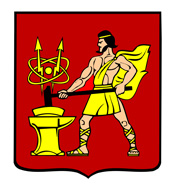 АДМИНИСТРАЦИЯ ГОРОДСКОГО ОКРУГА ЭЛЕКТРОСТАЛЬМОСКОВСКОЙ ОБЛАСТИПОСТАНОВЛЕНИЕ08.12.2022 № 1425/12Об утверждении муниципальной программы городского округа Электросталь Московской области «Образование»В соответствии с Бюджетным кодексом Российской Федерации, Порядком разработки и реализации муниципальных программ городского округа Электросталь Московской области, утвержденным постановлением Администрации городского округа Электросталь Московской области от 14.05.2021 №378/5 (в редакции постановлений Администрации городского округа Электросталь Московской области от 09.12.2021 №932/12, от 31.10.2022 №1241/10), Перечнем муниципальных программ городского округа Электросталь Московской области, утвержденным постановлением Администрации городского округа Электросталь Московской области от 08.11.2022 №1279/11, Администрация городского округа Электросталь Московской области ПОСТАНОВЛЯЕТ:1. Утвердить муниципальную программу городского округа Электросталь Московской области «Образование» (прилагается).2. Досрочно прекратить реализацию муниципальной программы городского округа Электросталь Московской области «Образование», утвержденной постановлением Администрации городского округа Электросталь Московской области от 10.12.2019 № 910/12.3. Признать утратившим силу с 01.04.2023 постановление Администрации городского округа Электросталь Московской области от 10.12.2019 № 910/12 «Об утверждении муниципальной программы городского округа Электросталь Московской области «Образование» (в редакции постановлений Администрации городского округа Электросталь Московской области от 14.02.2020 №85/2, от 26.03.2020 №215/3, 
от 06.07.2020 №416/7, от 08.09.2020 №567/9, от 15.10.2020 №682/10, от 19.11.2020 №794/11, от 13.01.2021 №8/1, от 02.02.2021 №79/2, от 26.05.2021 №406/5, от 29.06.2021 №508/6, 
от 28.09.2021 №744/9, от 09.12.2021 №929/12, от 14.12.2021 №957/12, от 01.02.2022 №79/2 от 16.03.2022 №246/3, от 14.06.2022 №598/6, от 13.09.2022 №1025/9, от 26.09.2022 №1095/9, от 07.10.2022 №1149/10).4. Опубликовать настоящее постановление в газете «Официальный вестник» и разместить на официальном сайте городского округа Электросталь Московской области в сети «Интернет»: www.electrostal.ru.5. Настоящее постановление вступает в силу с 01.01.2023.         6. Контроль за выполнением настоящего постановления возложить на заместителя Главы  Администрации городского округа Электросталь Московской области Кокунову М.Ю.Глава городского округа                                                                                            И.Ю. ВолковаУТВЕРЖДЕНАпостановлением Администрациигородского округа ЭлектростальМосковской областиот 08.12.2022 № 1425/12Муниципальная программа городского округа Электросталь Московской области«Образование»1. Паспорт муниципальной программы городского округа Электросталь Московской области«Образование»2. Краткая характеристика сферы реализации муниципальной программыМуниципальная система образования городского округа Электросталь охватывает широкий спектр образовательных учреждений, что позволяет обеспечить молодое поколение города доступным качественным образованием в соответствии с требованиями инновационного развития России.Сеть образовательных организаций городского округа Электросталь включает в себя: 2 детских сада, 18 муниципальных общеобразовательных учреждений, 3 организации дополнительного образования, 1 специальную (коррекционную) школу-интернат, 1 учреждение для детей, нуждающихся в психолого-педагогической и медико-социальной помощи «Центр психолого-медико-социального сопровождения «Надежда».Анализ текущего состояния системы образования в городском округе Электросталь позволяет обозначить ряд проблем, решение которых представляется необходимым в рамках муниципальной программы.2.1. Формулировка основных проблем, инерционный прогноз развития:1) Доступность общего и дополнительного образования детей.За последние годы в городском округе Электросталь выполнен Указ Президента Российской Федерации от 07.05.2012 № 599 "О мерах по реализации государственной политики в области образования и науки" и полностью ликвидирована очередность в дошкольные комплексы для детей от 3 до 7 лет. Демографическое развитие городского округа Электросталь показывает, что с 2020 года наблюдается снижение числа детей дошкольного возраста. В свою очередь ситуация со стандартами условий обучения в общеобразовательных организациях является более сложной, чем в дошкольных, что связано как с длительными сроками эксплуатации части зданий (здания школ спроектированы и построены в середине прошлого века), так и с возрастающими требованиями к образовательной среде - необходимость обеспечения условий для реализации современных программ (в области технологии, естественных наук, физической культуры и спорта). Имеются школы, здания которых требуют капитального ремонта. Семьи демонстрируют высокий уровень спроса на услуги дополнительного образования детей. Охват детей программами дополнительного образования должен составить 95%.При том, что для дополнительного образования характерным является готовность семей инвестировать собственные средства, для большинства семей, особенно для малообеспеченных, необходимо гарантировать возможность получения услуг за счет бюджетных средств.В 2022 учебном году продолжается реализация модели персонифицированного финансирования. 30% детей от 5 до 18 лет городского округа Электросталь уже смогли воспользоваться сертификатами с денежным номиналом при обучении в учреждениях дополнительного образования и школах.  Для всех рассмотренных типов образования актуальной является задача обеспечения доступности образовательных услуг для детей с ограниченными возможностями здоровья.При этом отмечается тенденция выбора образовательного учреждения по месту жительства – от 63% до 70% электронных заявлений о приеме детей в 1-й класс подается в МОУ закрепленные за микрорайоном проживания. Выход всех МОУ города на качественно новый уровень позволяет каждому юному электростальцу учиться рядом с домом.Количество школьников в городе за 5 лет увеличилось на 1317 человек. За эти годы удалось дополнительно создать 925 мест в муниципальных общеобразовательных учреждениях за счет постройки нового здания МОУ «Гимназия №9» и пристройки к МОУ «СОШ №22 с УИОП».2) Современное качество общего образования.Принципиальное решение проблемы доступности общего образования позволяет сосредоточить внимание на вопросах его качества.В условиях возрастающих потребностей населения в выстраивании успешной образовательной траектории детей повышается уровень требований семей к качеству образовательных результатов, способности школ обеспечить высокий уровень готовности к сдаче итоговой аттестации и поступлению в востребованные организации профессионального и высшего образования.Гарантией удовлетворения многообразных потребностей каждой семьи является создание крупных образовательных комплексов. Они позволят выстроить траекторию развития ребенка от детского сада до окончания школы, создать и оснастить лаборатории и мастерские для проведения исследовательской работы обучающихся.На качество образования влияют разнообразные факторы. Ключевым сегодня признается уровень качества педагогического корпуса.Актуальными остаются проблемы старения педагогических кадров, недостаточной динамики обновления кадрового состава, ограниченных возможностей непрерывного профессионального развития и построения карьеры.На систему общего образования будет продолжать оказывать влияние миграционный фактор, однако инструменты языковой и культурной интеграции обучающихся из семей трудовых мигрантов получили недостаточное распространение. В городском округе уделяется особое внимание к проблеме различий в социальных условиях работы школ (уровень благополучия семей), апробированы подходы по поддержке школ, работающих в неблагоприятных социальных условиях.Предпринятые меры по обеспечению современного качества общего образования определили высокие позиции городского округа Электросталь среди муниципалитетов-лидеров по количеству победителей регионального этапа всероссийской олимпиады школьников.2.2. Описание цели муниципальной программы.Целью муниципальной программы является обеспечение доступного качественного образования и успешной социализации детей, удовлетворение потребности экономики городского округа Электросталь Московской области в кадрах высокой квалификации, создание условий для эффективного развития образования городского округа Электросталь Московской области, направленного на обеспечение доступности качественного образования, отвечающего требованиям современного инновационного социально-экономического развития городского округа Электросталь Московской области.	2.3. Прогноз развития сферы образования (с учетом реализации муниципальной программы, включая возможные варианты решения проблемы, оценку преимуществ и рисков, возникающих при выборе различных вариантов решения проблемы).	Разработка и принятие муниципальной программы городского округа Электросталь "Образование" является необходимым условием эффективного ответа на вызовы демографических, социальных и технологических изменений, а также для успешной реализации мер, предусмотренных Указами Президента Российской Федерации от 07.05.2012 № 597 "О мероприятиях по реализации государственной социальной политики", от 07.05.2012 № 599 "О мерах по реализации государственной политики в области образования и науки", от 07.05.2018 №204 «О национальных целях и стратегических задачах развития Российской Федерации на период до 2024 года», Концепцией общенациональной системы выявления и развития молодых талантов, утвержденной Президентом Российской Федерации 03.04.2012 № Пр-827, Концепцией развития дополнительного образования детей, утвержденной распоряжением Правительства Российской Федерации от 04.09.2014 № 1726-р, Законом Московской области от 27.07.2013 № 94/2013-ОЗ "Об образовании", а также выполнения требований государственной программы Московской области "Образование Подмосковья".В связи с дальнейшим ростом численности детей школьного возраста от 7 до 17 лет включительно в городском округе Электросталь до 2027 года должно увеличиться количество качественных услуг общего и дополнительного образования детей.В частности, будет решаться задача обеспечения доступности дошкольного образования для детей в возрасте от 2 месяцев до 3 лет, в том числе детей с ограниченными возможностями здоровья, что приведет к увеличению доли детей, получающих услугу по уходу и присмотру.Продолжится ремонт зданий дошкольных образовательных организаций, развитие вариативных форм дошкольного образования, поддержка негосударственного сектора услуг дошкольного образования, использование механизмов государственно-частного партнерства.По Федеральному проекту «Современная школа» в образовательных учреждениях создаются современные условия обучения, закупается оборудование. Без строительства новых школ и садов, капитального ремонта существующих зданий не обойтись. Для удовлетворения запросов населения к качеству образовательных услуг и условиям обучения во всех образовательных организациях будут обеспечены требования федерального государственного образовательного стандарта к кадровым, материально-техническим и информационно-методическим условиям реализации основной и адаптированной образовательных программ.Реализация предусмотренных мер повлечет рост расходов на содержание зданий образовательных организаций, развитие инфраструктуры и кадрового потенциала системы образования.С целью повышения их эффективности будут внедряться инструменты управления результатами, рациональные модели сети образовательных организаций. Важным рычагом для повышения эффективности бюджетных расходов и повышения качества образовательных услуг станет неукоснительное использование нормативного подушевого финансирования образовательных организаций.С целью повышения качества муниципальных услуг из бюджета Московской области предусмотрено предоставление межбюджетных трансфертов в виде субвенций и субсидий на обеспечение деятельности муниципальных образовательных организаций.Повышение престижа педагогической профессии, развитие кадрового потенциала системы общего образования является одной из ключевых задач.В целях повышения престижа педагогической профессии продолжит совершенствоваться система профессиональных конкурсов для педагогов. Для роста профессионального уровня преподавателей и управленческих кадров системы образования предусмотрены многочисленные программы повышения профессионального уровня педагогических работников общеобразовательных организаций.Получит дальнейшее развитие инклюзивное образование, в том числе за счет мер по обеспечению в образовательных организациях безбарьерной среды.В деятельности образовательных организаций продолжат реализацию современные технологии культурной и языковой адаптации детей из семей мигрантов.Продолжится работа по поддержке и сопровождению развития талантливых детей.Качественная трансформация ждет систему дополнительного образования детей. Будет обеспечена модернизация организационно-управленческих и финансово-экономических механизмов и обновление содержания и технологий с особым упором на развитие технического творчества детей.Повышение эффективности системы дополнительного образования обеспечено за счет реализации моделей сетевого взаимодействия общеобразовательных организаций, организаций дополнительного образования, профессиональных образовательных организаций, образовательных организаций высшего образования, промышленных предприятий и бизнес-структур, в том числе в сфере научно-технического творчества, робототехники.Планируется модернизация системы муниципальных конкурсов в сфере дополнительного образования детей.Реализация государственной программы в секторах общего и дополнительного образования будет способствовать повышению качества образования подрастающего поколения, росту удовлетворенности граждан, укреплению социальной стабильности в обществе, усилению конкурентоспособности города.3. Целевые показатели муниципальной программы городского округа Электросталь Московской области«Образование»4. Перечень мероприятий подпрограммы I«Общее образование»5. Перечень мероприятий подпрограммы II«Дополнительное образование, воспитаниеи психолого-социальное сопровождение детей»6. Перечень мероприятий подпрограммы IV«Обеспечивающая подпрограмма»7. Методика расчета значений целевых показателей муниципальной программы городского округа Электросталь Московской области«Образование»8. Методика определения результатов выполнения мероприятиймуниципальной программы городского округа Электросталь Московской области«Образование»Координатор муниципальной программыЗаместитель Главы Администрации городского округа Электросталь Московской области Кокунова М.Ю.Заместитель Главы Администрации городского округа Электросталь Московской области Кокунова М.Ю.Заместитель Главы Администрации городского округа Электросталь Московской области Кокунова М.Ю.Заместитель Главы Администрации городского округа Электросталь Московской области Кокунова М.Ю.Заместитель Главы Администрации городского округа Электросталь Московской области Кокунова М.Ю.Заместитель Главы Администрации городского округа Электросталь Московской области Кокунова М.Ю.Муниципальный заказчик муниципальной программыУправление образования Администрации городского округа Электросталь Московской области (далее – Управление образования)Управление образования Администрации городского округа Электросталь Московской области (далее – Управление образования)Управление образования Администрации городского округа Электросталь Московской области (далее – Управление образования)Управление образования Администрации городского округа Электросталь Московской области (далее – Управление образования)Управление образования Администрации городского округа Электросталь Московской области (далее – Управление образования)Управление образования Администрации городского округа Электросталь Московской области (далее – Управление образования)Цель муниципальной программыОбеспечение доступного качественного образования и успешной социализации детей, удовлетворение потребности экономики городского округа Электросталь Московской области в кадрах высокой квалификации, создание условий для эффективного развития образования городского округа Электросталь Московской области, направленного на обеспечение доступности качественного образования, отвечающего требованиям современного инновационного социально-экономического развития городского округа Электросталь Московской областиОбеспечение доступного качественного образования и успешной социализации детей, удовлетворение потребности экономики городского округа Электросталь Московской области в кадрах высокой квалификации, создание условий для эффективного развития образования городского округа Электросталь Московской области, направленного на обеспечение доступности качественного образования, отвечающего требованиям современного инновационного социально-экономического развития городского округа Электросталь Московской областиОбеспечение доступного качественного образования и успешной социализации детей, удовлетворение потребности экономики городского округа Электросталь Московской области в кадрах высокой квалификации, создание условий для эффективного развития образования городского округа Электросталь Московской области, направленного на обеспечение доступности качественного образования, отвечающего требованиям современного инновационного социально-экономического развития городского округа Электросталь Московской областиОбеспечение доступного качественного образования и успешной социализации детей, удовлетворение потребности экономики городского округа Электросталь Московской области в кадрах высокой квалификации, создание условий для эффективного развития образования городского округа Электросталь Московской области, направленного на обеспечение доступности качественного образования, отвечающего требованиям современного инновационного социально-экономического развития городского округа Электросталь Московской областиОбеспечение доступного качественного образования и успешной социализации детей, удовлетворение потребности экономики городского округа Электросталь Московской области в кадрах высокой квалификации, создание условий для эффективного развития образования городского округа Электросталь Московской области, направленного на обеспечение доступности качественного образования, отвечающего требованиям современного инновационного социально-экономического развития городского округа Электросталь Московской областиОбеспечение доступного качественного образования и успешной социализации детей, удовлетворение потребности экономики городского округа Электросталь Московской области в кадрах высокой квалификации, создание условий для эффективного развития образования городского округа Электросталь Московской области, направленного на обеспечение доступности качественного образования, отвечающего требованиям современного инновационного социально-экономического развития городского округа Электросталь Московской областиПеречень подпрограммМуниципальные заказчики подпрограммМуниципальные заказчики подпрограммМуниципальные заказчики подпрограммМуниципальные заказчики подпрограммМуниципальные заказчики подпрограммМуниципальные заказчики подпрограмм1. Подпрограмма I «Общее образование»Управление образованияУправление образованияУправление образованияУправление образованияУправление образованияУправление образования2. Подпрограмма II «Дополнительное образование, воспитание и психолого-социальное сопровождение детей»Управление образованияУправление образованияУправление образованияУправление образованияУправление образованияУправление образования3. Подпрограмма IV «Обеспечивающая подпрограмма»Управление образованияУправление образованияУправление образованияУправление образованияУправление образованияУправление образованияКраткая характеристика подпрограммПодпрограмма I «Общее образование» направлена на создание условий для эффективного функционирования системы общего образования, отвечающей требованиям инновационного развития городского округа Электросталь и потребностям населения. Подпрограмма I «Общее образование» направлена на создание условий для эффективного функционирования системы общего образования, отвечающей требованиям инновационного развития городского округа Электросталь и потребностям населения. Подпрограмма I «Общее образование» направлена на создание условий для эффективного функционирования системы общего образования, отвечающей требованиям инновационного развития городского округа Электросталь и потребностям населения. Подпрограмма I «Общее образование» направлена на создание условий для эффективного функционирования системы общего образования, отвечающей требованиям инновационного развития городского округа Электросталь и потребностям населения. Подпрограмма I «Общее образование» направлена на создание условий для эффективного функционирования системы общего образования, отвечающей требованиям инновационного развития городского округа Электросталь и потребностям населения. Подпрограмма I «Общее образование» направлена на создание условий для эффективного функционирования системы общего образования, отвечающей требованиям инновационного развития городского округа Электросталь и потребностям населения. Краткая характеристика подпрограммПодпрограмма II «Дополнительное образование, воспитание и психолого-социальное сопровождение детей» предусматривает решение задач и реализацию мероприятий, способствующих развитию сферы дополнительного образования, воспитания и психолого-социального сопровождения детей в городском округе Электросталь.Подпрограмма II «Дополнительное образование, воспитание и психолого-социальное сопровождение детей» предусматривает решение задач и реализацию мероприятий, способствующих развитию сферы дополнительного образования, воспитания и психолого-социального сопровождения детей в городском округе Электросталь.Подпрограмма II «Дополнительное образование, воспитание и психолого-социальное сопровождение детей» предусматривает решение задач и реализацию мероприятий, способствующих развитию сферы дополнительного образования, воспитания и психолого-социального сопровождения детей в городском округе Электросталь.Подпрограмма II «Дополнительное образование, воспитание и психолого-социальное сопровождение детей» предусматривает решение задач и реализацию мероприятий, способствующих развитию сферы дополнительного образования, воспитания и психолого-социального сопровождения детей в городском округе Электросталь.Подпрограмма II «Дополнительное образование, воспитание и психолого-социальное сопровождение детей» предусматривает решение задач и реализацию мероприятий, способствующих развитию сферы дополнительного образования, воспитания и психолого-социального сопровождения детей в городском округе Электросталь.Подпрограмма II «Дополнительное образование, воспитание и психолого-социальное сопровождение детей» предусматривает решение задач и реализацию мероприятий, способствующих развитию сферы дополнительного образования, воспитания и психолого-социального сопровождения детей в городском округе Электросталь.Краткая характеристика подпрограммПодпрограмма IV «Обеспечивающая подпрограмма» предусматривает создание условий для реализации полномочий в сфере образования органов местного самоуправления городского округа Электросталь Московской области и участия системы образования городского округа Электросталь в проведении мониторингов и социологических исследований.Подпрограмма IV «Обеспечивающая подпрограмма» предусматривает создание условий для реализации полномочий в сфере образования органов местного самоуправления городского округа Электросталь Московской области и участия системы образования городского округа Электросталь в проведении мониторингов и социологических исследований.Подпрограмма IV «Обеспечивающая подпрограмма» предусматривает создание условий для реализации полномочий в сфере образования органов местного самоуправления городского округа Электросталь Московской области и участия системы образования городского округа Электросталь в проведении мониторингов и социологических исследований.Подпрограмма IV «Обеспечивающая подпрограмма» предусматривает создание условий для реализации полномочий в сфере образования органов местного самоуправления городского округа Электросталь Московской области и участия системы образования городского округа Электросталь в проведении мониторингов и социологических исследований.Подпрограмма IV «Обеспечивающая подпрограмма» предусматривает создание условий для реализации полномочий в сфере образования органов местного самоуправления городского округа Электросталь Московской области и участия системы образования городского округа Электросталь в проведении мониторингов и социологических исследований.Подпрограмма IV «Обеспечивающая подпрограмма» предусматривает создание условий для реализации полномочий в сфере образования органов местного самоуправления городского округа Электросталь Московской области и участия системы образования городского округа Электросталь в проведении мониторингов и социологических исследований.Источники финансирования муниципальной программы, в том числе по годам реализации (тыс.рублей):Всего2023 год 2024 год 2025 год 2026 год2027 год Средства бюджета городского округа Электросталь Московской области4 859 504,66948 649,101 018 816,29964 198,15963 920,56963 920,56Средства бюджета Московской области11 564 816,022 291 317,822 551 670,572 242 459,812 239 683,912 239 683,91Средства федерального бюджета511 966,29114 233,6197 325,31100 135,79100 135,79100 135,79Всего, в том числе по годам:16 936 286,973 354 200,533 667 812,173 306 793,753 303 740,263 303 740,26№ п/пНаименование целевых показателей Тип показателяЕдиница измеренияБазовое значение Планируемое значение по годам реализации программыПланируемое значение по годам реализации программыПланируемое значение по годам реализации программыПланируемое значение по годам реализации программыПланируемое значение по годам реализации программыОтветственный за достижение показателяНомер подпрограммы и мероприятий, оказывающих влияние на достижение показателя№ п/пНаименование целевых показателей Тип показателяЕдиница измеренияБазовое значение 2023 год 2024 год 2025 год 2026 год2027 годОтветственный за достижение показателяНомер подпрограммы и мероприятий, оказывающих влияние на достижение показателя123456789101112Цель «Обеспечение доступного качественного образования и успешной социализации детей, удовлетворение потребности экономики городского округа Электросталь Московской области в кадрах высокой квалификации, создание условий для эффективного развития образования городского округа Электросталь Московской области, направленного на обеспечение доступности качественного образования, отвечающего требованиям современного инновационного социально-экономического развития городского округа Электросталь Московской области»Цель «Обеспечение доступного качественного образования и успешной социализации детей, удовлетворение потребности экономики городского округа Электросталь Московской области в кадрах высокой квалификации, создание условий для эффективного развития образования городского округа Электросталь Московской области, направленного на обеспечение доступности качественного образования, отвечающего требованиям современного инновационного социально-экономического развития городского округа Электросталь Московской области»Цель «Обеспечение доступного качественного образования и успешной социализации детей, удовлетворение потребности экономики городского округа Электросталь Московской области в кадрах высокой квалификации, создание условий для эффективного развития образования городского округа Электросталь Московской области, направленного на обеспечение доступности качественного образования, отвечающего требованиям современного инновационного социально-экономического развития городского округа Электросталь Московской области»Цель «Обеспечение доступного качественного образования и успешной социализации детей, удовлетворение потребности экономики городского округа Электросталь Московской области в кадрах высокой квалификации, создание условий для эффективного развития образования городского округа Электросталь Московской области, направленного на обеспечение доступности качественного образования, отвечающего требованиям современного инновационного социально-экономического развития городского округа Электросталь Московской области»Цель «Обеспечение доступного качественного образования и успешной социализации детей, удовлетворение потребности экономики городского округа Электросталь Московской области в кадрах высокой квалификации, создание условий для эффективного развития образования городского округа Электросталь Московской области, направленного на обеспечение доступности качественного образования, отвечающего требованиям современного инновационного социально-экономического развития городского округа Электросталь Московской области»Цель «Обеспечение доступного качественного образования и успешной социализации детей, удовлетворение потребности экономики городского округа Электросталь Московской области в кадрах высокой квалификации, создание условий для эффективного развития образования городского округа Электросталь Московской области, направленного на обеспечение доступности качественного образования, отвечающего требованиям современного инновационного социально-экономического развития городского округа Электросталь Московской области»Цель «Обеспечение доступного качественного образования и успешной социализации детей, удовлетворение потребности экономики городского округа Электросталь Московской области в кадрах высокой квалификации, создание условий для эффективного развития образования городского округа Электросталь Московской области, направленного на обеспечение доступности качественного образования, отвечающего требованиям современного инновационного социально-экономического развития городского округа Электросталь Московской области»Цель «Обеспечение доступного качественного образования и успешной социализации детей, удовлетворение потребности экономики городского округа Электросталь Московской области в кадрах высокой квалификации, создание условий для эффективного развития образования городского округа Электросталь Московской области, направленного на обеспечение доступности качественного образования, отвечающего требованиям современного инновационного социально-экономического развития городского округа Электросталь Московской области»Цель «Обеспечение доступного качественного образования и успешной социализации детей, удовлетворение потребности экономики городского округа Электросталь Московской области в кадрах высокой квалификации, создание условий для эффективного развития образования городского округа Электросталь Московской области, направленного на обеспечение доступности качественного образования, отвечающего требованиям современного инновационного социально-экономического развития городского округа Электросталь Московской области»Цель «Обеспечение доступного качественного образования и успешной социализации детей, удовлетворение потребности экономики городского округа Электросталь Московской области в кадрах высокой квалификации, создание условий для эффективного развития образования городского округа Электросталь Московской области, направленного на обеспечение доступности качественного образования, отвечающего требованиям современного инновационного социально-экономического развития городского округа Электросталь Московской области»Цель «Обеспечение доступного качественного образования и успешной социализации детей, удовлетворение потребности экономики городского округа Электросталь Московской области в кадрах высокой квалификации, создание условий для эффективного развития образования городского округа Электросталь Московской области, направленного на обеспечение доступности качественного образования, отвечающего требованиям современного инновационного социально-экономического развития городского округа Электросталь Московской области»Цель «Обеспечение доступного качественного образования и успешной социализации детей, удовлетворение потребности экономики городского округа Электросталь Московской области в кадрах высокой квалификации, создание условий для эффективного развития образования городского округа Электросталь Московской области, направленного на обеспечение доступности качественного образования, отвечающего требованиям современного инновационного социально-экономического развития городского округа Электросталь Московской области»1. Доступность дошкольного образования для детей в возрасте от трех до семи летУказ Президента Российской ФедерацииПриоритетныйпроцент100100100100100100Управление образованияПодпрограмма I,Мероприятия 01.11, 01.172.Отношение средней заработной платы педагогических работников дошкольных образовательных организаций к средней заработной плате в общеобразовательных организациях в Московской областиУказ Президента Российской ФедерацииПриоритетныйпроцент102,3100,2100,2100,2100100Управление образованияПодпрограмма I,Мероприятие 01.073.Отношение средней заработной платы педагогических работников общеобразовательных организаций общего образования к среднемесячному доходу от трудовой деятельностиУказ Президента Российской ФедерацииПриоритетныйпроцент108,9105,7100100100100Управление образованияПодпрограмма I,Мероприятие 01.074.Доля обучающихся, получающих начальное общее образование в государственных и муниципальных образовательных организациях, получающих бесплатное горячее питание, к общему количеству обучающихся, получающих начальное общее образование в государственных и муниципальных образовательных организацияхСоглашение с ФОИВ Приоритетныйпроцент100100100100100100Управление образованияПодпрограмма I,Мероприятие 02.08.5.Доля выпускников текущего года, набравших 250 баллов и более по 3 предметам, к общему количеству выпускников текущего года, сдававших ЕГЭ по 3 и более предметам Отраслевой показательПриоритетныйпроцент19,6619,719,7119,7219,7219,72Управление образованияПодпрограмма I,Мероприятие 04.01.6.Количество объектов, в которых в полном объеме выполнены мероприятия по капитальному ремонту общеобразовательных организацийСоглашение с ФОИВ ПриоритетныйЕдиница011---Комитет по строительству, дорожной деятельности и благоустройстваПодпрограмма I,Мероприятие 08.01.7.Доля детей-инвалидов в возрасте от 1,5 года до 7 лет, охваченных дошкольным образованием, в общей численности детей-инвалидов такого возрастаОтраслевой процент100100100100100100Управление образованияПодпрограмма I, Мероприятие 09.01.8.Доля детей-инвалидов, которым созданы условия для получения качественного начального общего, основного общего, среднего общего образования, в общей численности детей- инвалидов школьного возрастаОтраслевойпроцент100100100100100100Управление образованияПодпрограмма I, Мероприятие 09.01.9.Доля детей-инвалидов в возрасте от 5 до 18 лет, получающих дополнительное образование, в общей численности детей-инвалидов такого возрастаОтраслевойпроцент505050505050Управление образованияПодпрограмма I,Мероприятие 09.01.10.Поддержка образования для детейс ограниченными возможностями здоровья. Обновление материально - технической базы в организациях, осуществляющих образовательную деятельность исключительно по адаптированным основным общеобразовательным программам (нарастающим итогом) (кол-во ОО)Соглашение с ФОИВ по федеральному проекту «Современная школа»единица111111Управление образованияПодпрограмма I,Мероприятие 09.01.11.Доступность дошкольного образования для детей в возрасте до 3-х летСоглашение с ФОИВ по Федеральному проекту «Содействие занятости»процент100100100100100100Управление образованияПодпрограмма I,Мероприятие Р2.01.12.Отношение средней заработной платы педагогических работников организаций дополнительного образования детей к средней заработной плате учителей в Московской области Указ Президента Российской ФедерацииПриоритетныйпроцент100100100100100100Управление образованияПодпрограмма II,Мероприятие 02.0113.Доля детей в возрасте от 5 до 18 лет, охваченных дополнительным образованиемСоглашение с ФОИВ по федеральному проекту «Успех каждого ребенкапроцент959595959595Управление образованияПодпрограмма II,Мероприятие 02.0114.Созданы центры цифрового образования детей «IT-куб» (нарастающим итогом)Соглашение с ФОИВ по федеральному проекту «Цифровая образовательная среда»единица111111Управление образованияПодпрограмма II,Мероприятие 02.01№ п/пМероприятие подпрограммыСроки исполнения мероприятияИсточники финансированияВсего(тыс. руб.)Объем финансирования по годам (тыс. руб.)Объем финансирования по годам (тыс. руб.)Объем финансирования по годам (тыс. руб.)Объем финансирования по годам (тыс. руб.)Объем финансирования по годам (тыс. руб.)Объем финансирования по годам (тыс. руб.)Объем финансирования по годам (тыс. руб.)Объем финансирования по годам (тыс. руб.)Объем финансирования по годам (тыс. руб.)Ответственный за выполнение мероприятия№ п/пМероприятие подпрограммыСроки исполнения мероприятияИсточники финансированияВсего(тыс. руб.)2023 год 2023 год 2023 год 2023 год 2023 год 2024 год 2025 год 2026 год2027 год123456666678910111.Основное мероприятие 01. Финансовое обеспечение деятельности образовательных организаций2023-2027 годыИтого14 795 712,182 938 001,512 938 001,512 938 001,512 938 001,512 938 001,512 966 824,092 963 628,862 963 628,862 963 628,86Х1.Основное мероприятие 01. Финансовое обеспечение деятельности образовательных организаций2023-2027 годыСредства бюджета городского округа Электросталь Московской области3 694 272,18719 357,51719 357,51719 357,51719 357,51719 357,51746 125,09742 929,86742 929,86742 929,86Х1.Основное мероприятие 01. Финансовое обеспечение деятельности образовательных организаций2023-2027 годыСредства бюджета Московской области10 837 880,002 167 576,002 167 576,002 167 576,002 167 576,002 167 576,002 167 576,002 167 576,002 167 576,002 167 576,00Х1.Основное мероприятие 01. Финансовое обеспечение деятельности образовательных организаций2023-2027 годыСредства федерального бюджета263 560,0051 068,0051 068,0051 068,0051 068,0051 068,0053 123,0053 123,0053 123,0053 123,00Х1.1.Мероприятие 01.02.Обеспечение подвоза обучающихся к месту обучения в муниципальные общеобразовательные организации в Московской области за счет средств местного бюджета2023-2027 годыИтого32 500,006 500,006 500,006 500,006 500,006 500,006 500,006 500,006 500,006 500,00Управление образования1.1.Мероприятие 01.02.Обеспечение подвоза обучающихся к месту обучения в муниципальные общеобразовательные организации в Московской области за счет средств местного бюджета2023-2027 годыСредства бюджета городского округа Электросталь Московской области32 500,006 500,006 500,006 500,006 500,006 500,006 500,006 500,006 500,006 500,00Управление образования1.1.Мероприятие 01.02.Обеспечение подвоза обучающихся к месту обучения в муниципальные общеобразовательные организации в Московской области за счет средств местного бюджета2023-2027 годыСредства бюджета Московской области0,000,000,000,000,000,000,000,000,000,00Управление образования1.1.Мероприятие 01.02.Обеспечение подвоза обучающихся к месту обучения в муниципальные общеобразовательные организации в Московской области за счет средств местного бюджета2023-2027 годыСредства федерального бюджета0,000,000,000,000,000,000,000,000,000,00Управление образования1.1.Количество муниципальных общеобразовательных организаций, к которым обеспечен подвоз обучающихся, единицXXВсегоИтого2023 годВ том числе по кварталам:В том числе по кварталам:В том числе по кварталам:В том числе по кварталам:2024 год 2025 год 2026 год2027 годX1.1.Количество муниципальных общеобразовательных организаций, к которым обеспечен подвоз обучающихся, единицXXВсегоИтого2023 годIIIIIIIV2024 год 2025 год 2026 год2027 годX1.1.Количество муниципальных общеобразовательных организаций, к которым обеспечен подвоз обучающихся, единицXX1111111111X1.2.Мероприятие 01.07.Финансовое обеспечение государственных гарантий реализации прав на получение общедоступного и бесплатного дошкольного образования в муниципальных дошкольных образовательных организациях, общедоступного и бесплатного дошкольного, начального общего, основного общего, среднего общего образования в муниципальных общеобразовательных организациях, обеспечение дополнительного образования детей в муниципальных общеобразовательных организациях, включая расходы на оплату труда, приобретение учебников и учебных пособий, средств обучения, игр, игрушек (за исключением расходов на содержание зданий и оплату коммунальных услуг)2023-2027 годыИтого10 815 970,002 161 550,002 161 550,002 161 550,002 161 550,002 161 550,002 163 605,002 163 605,002 163 605,002 163 605,00Управление образования1.2.Мероприятие 01.07.Финансовое обеспечение государственных гарантий реализации прав на получение общедоступного и бесплатного дошкольного образования в муниципальных дошкольных образовательных организациях, общедоступного и бесплатного дошкольного, начального общего, основного общего, среднего общего образования в муниципальных общеобразовательных организациях, обеспечение дополнительного образования детей в муниципальных общеобразовательных организациях, включая расходы на оплату труда, приобретение учебников и учебных пособий, средств обучения, игр, игрушек (за исключением расходов на содержание зданий и оплату коммунальных услуг)2023-2027 годыСредства бюджета городского округа Электросталь Московской области0,000,000,000,000,000,000,000,000,000,00Управление образования1.2.Мероприятие 01.07.Финансовое обеспечение государственных гарантий реализации прав на получение общедоступного и бесплатного дошкольного образования в муниципальных дошкольных образовательных организациях, общедоступного и бесплатного дошкольного, начального общего, основного общего, среднего общего образования в муниципальных общеобразовательных организациях, обеспечение дополнительного образования детей в муниципальных общеобразовательных организациях, включая расходы на оплату труда, приобретение учебников и учебных пособий, средств обучения, игр, игрушек (за исключением расходов на содержание зданий и оплату коммунальных услуг)2023-2027 годыСредства бюджета Московской области10 552 410,002 110 482,002 110 482,002 110 482,002 110 482,002 110 482,002 110 482,002 110 482,002 110 482,002 110 482,00Управление образования1.2.Мероприятие 01.07.Финансовое обеспечение государственных гарантий реализации прав на получение общедоступного и бесплатного дошкольного образования в муниципальных дошкольных образовательных организациях, общедоступного и бесплатного дошкольного, начального общего, основного общего, среднего общего образования в муниципальных общеобразовательных организациях, обеспечение дополнительного образования детей в муниципальных общеобразовательных организациях, включая расходы на оплату труда, приобретение учебников и учебных пособий, средств обучения, игр, игрушек (за исключением расходов на содержание зданий и оплату коммунальных услуг)2023-2027 годыСредства федерального бюджета263 560,0051 068,0051 068,0051 068,0051 068,0051 068,0053 123,0053 123,0053 123,0053 123,00Управление образования1.2.Получение общедоступного и бесплатного дошкольного, начального общего, основного общего, среднего общего образования, дополнительного образования в муниципальных общеобразовательных организациях, человекXXВсегоИтого2023 годВ том числе по кварталам:В том числе по кварталам:В том числе по кварталам:В том числе по кварталам:2024 год 2025 год 2026 год2027 годX1.2.Получение общедоступного и бесплатного дошкольного, начального общего, основного общего, среднего общего образования, дополнительного образования в муниципальных общеобразовательных организациях, человекXXВсегоИтого2023 годIIIIIIIV2024 год 2025 год 2026 год2027 годX1.2.Получение общедоступного и бесплатного дошкольного, начального общего, основного общего, среднего общего образования, дополнительного образования в муниципальных общеобразовательных организациях, человекXX118065236132361323613236132361323613236132361323613X1.3Мероприятие 01.08.Финансовое обеспечение получения гражданами дошкольного образования в частных дошкольных образовательных организациях, дошкольного, начального общего, основного общего, среднего общего образования в частных общеобразовательных организациях, осуществляющих образовательную деятельность по имеющим государственную аккредитацию основным общеобразовательным программам, включая расходы на оплату труда, приобретение учебников и учебных пособий, средств обучения, игр, игрушек (за исключением расходов на содержание зданий и оплату коммунальных услуг), и на обеспечение питанием отдельных категорий обучающихся по очной форме обучения в частных общеобразовательных организациях, осуществляющих образовательную деятельность по имеющим государственную аккредитацию основным общеобразовательным программам2023-2027 годыИтого87 000,0017 400,0017 400,0017 400,0017 400,0017 400,0017 400,0017 400,0017 400,0017 400,00Управление образования1.3Мероприятие 01.08.Финансовое обеспечение получения гражданами дошкольного образования в частных дошкольных образовательных организациях, дошкольного, начального общего, основного общего, среднего общего образования в частных общеобразовательных организациях, осуществляющих образовательную деятельность по имеющим государственную аккредитацию основным общеобразовательным программам, включая расходы на оплату труда, приобретение учебников и учебных пособий, средств обучения, игр, игрушек (за исключением расходов на содержание зданий и оплату коммунальных услуг), и на обеспечение питанием отдельных категорий обучающихся по очной форме обучения в частных общеобразовательных организациях, осуществляющих образовательную деятельность по имеющим государственную аккредитацию основным общеобразовательным программам2023-2027 годыСредства бюджета городского округа Электросталь Московской области0,000,000,000,000,000,000,000,000,000,00Управление образования1.3Мероприятие 01.08.Финансовое обеспечение получения гражданами дошкольного образования в частных дошкольных образовательных организациях, дошкольного, начального общего, основного общего, среднего общего образования в частных общеобразовательных организациях, осуществляющих образовательную деятельность по имеющим государственную аккредитацию основным общеобразовательным программам, включая расходы на оплату труда, приобретение учебников и учебных пособий, средств обучения, игр, игрушек (за исключением расходов на содержание зданий и оплату коммунальных услуг), и на обеспечение питанием отдельных категорий обучающихся по очной форме обучения в частных общеобразовательных организациях, осуществляющих образовательную деятельность по имеющим государственную аккредитацию основным общеобразовательным программам2023-2027 годыСредства бюджета Московской области87 000,0017 400,0017 400,0017 400,0017 400,0017 400,0017 400,0017 400,0017 400,0017 400,00Управление образования1.3Мероприятие 01.08.Финансовое обеспечение получения гражданами дошкольного образования в частных дошкольных образовательных организациях, дошкольного, начального общего, основного общего, среднего общего образования в частных общеобразовательных организациях, осуществляющих образовательную деятельность по имеющим государственную аккредитацию основным общеобразовательным программам, включая расходы на оплату труда, приобретение учебников и учебных пособий, средств обучения, игр, игрушек (за исключением расходов на содержание зданий и оплату коммунальных услуг), и на обеспечение питанием отдельных категорий обучающихся по очной форме обучения в частных общеобразовательных организациях, осуществляющих образовательную деятельность по имеющим государственную аккредитацию основным общеобразовательным программам2023-2027 годыСредства федерального бюджета0,000,000,000,000,000,000,000,000,000,00Управление образования1.3Получение общедоступного и бесплатного дошкольного, начального общего, основного общего, среднего общего образования в частных общеобразовательных организациях, человекXXВсегоИтого2023 годВ том числе по кварталам:В том числе по кварталам:В том числе по кварталам:В том числе по кварталам:2024 год 2025 год 2026 год2027 годX1.3Получение общедоступного и бесплатного дошкольного, начального общего, основного общего, среднего общего образования в частных общеобразовательных организациях, человекXXВсегоИтого2023 годIIIIIIIV2024 год 2025 год 2026 год2027 годX1.3Получение общедоступного и бесплатного дошкольного, начального общего, основного общего, среднего общего образования в частных общеобразовательных организациях, человекXX995199199199199199199199199199X1.4Мероприятие 01.10 Финансовое обеспечение выплаты компенсации родительской платы за присмотр и уход за детьми, осваивающими образовательные программы дошкольного образования в организациях, осуществляющих образовательную деятельность2023-2027 годыИтого198 470,0039 694,0039 694,0039 694,0039 694,0039 694,0039 694,0039 694,0039 694,0039 694,00Управление образования,Администра-ция г.о. Электросталь1.4Мероприятие 01.10 Финансовое обеспечение выплаты компенсации родительской платы за присмотр и уход за детьми, осваивающими образовательные программы дошкольного образования в организациях, осуществляющих образовательную деятельность2023-2027 годыСредства бюджета городского округа Электросталь Московской области0,000,000,000,000,000,000,000,000,000,00Управление образования,Администра-ция г.о. Электросталь1.4Мероприятие 01.10 Финансовое обеспечение выплаты компенсации родительской платы за присмотр и уход за детьми, осваивающими образовательные программы дошкольного образования в организациях, осуществляющих образовательную деятельность2023-2027 годыСредства бюджета Московской области198 470,0039 694,0039 694,0039 694,0039 694,0039 694,0039 694,0039 694,0039 694,0039 694,00Управление образования,Администра-ция г.о. Электросталь1.4Мероприятие 01.10 Финансовое обеспечение выплаты компенсации родительской платы за присмотр и уход за детьми, осваивающими образовательные программы дошкольного образования в организациях, осуществляющих образовательную деятельность2023-2027 годыСредства федерального бюджета0,000,000,000,000,000,000,000,000,000,00Управление образования,Администра-ция г.о. Электросталь1.4Прогнозируемое количество в семьях детей, человекXXВсегоИтого2023 годВ том числе по кварталам:В том числе по кварталам:В том числе по кварталам:В том числе по кварталам:2024 год 2025 год 2026 год2027 годX1.4Прогнозируемое количество в семьях детей, человекXXВсегоИтого2023 годIIIIIIIV2024 год 2025 год 2026 год2027 годX1.4Прогнозируемое количество в семьях детей, человекXX33555671167116711671167116711671167116711X1.5Мероприятие 01.11. Расходы на обеспечение деятельности (оказание услуг) муниципальных учреждений – общеобразовательные организации, оказывающие услуги дошкольного, начального общего, основного общего, среднего общего образования2023-2027 годыИтого2 683 338,20536 667,64536 667,64536 667,64536 667,64536 667,64536 667,64536 667,64536 667,64536 667,64Управление образования1.5Мероприятие 01.11. Расходы на обеспечение деятельности (оказание услуг) муниципальных учреждений – общеобразовательные организации, оказывающие услуги дошкольного, начального общего, основного общего, среднего общего образования2023-2027 годыСредства бюджета городского округа Электросталь Московской области2 683 338,20536 667,64536 667,64536 667,64536 667,64536 667,64536 667,64536 667,64536 667,64536 667,64Управление образования1.5Мероприятие 01.11. Расходы на обеспечение деятельности (оказание услуг) муниципальных учреждений – общеобразовательные организации, оказывающие услуги дошкольного, начального общего, основного общего, среднего общего образования2023-2027 годыСредства бюджета Московской области0,000,000,000,000,000,000,000,000,000,00Управление образования1.5Мероприятие 01.11. Расходы на обеспечение деятельности (оказание услуг) муниципальных учреждений – общеобразовательные организации, оказывающие услуги дошкольного, начального общего, основного общего, среднего общего образования2023-2027 годыСредства федерального бюджета0,000,000,000,000,000,000,000,000,000,00Управление образования1.5Количество муниципальных общеобразовательных учреждений, финансируемых за счет бюджетных средств, единицXXВсегоИтого2023 годВ том числе по кварталам:В том числе по кварталам:В том числе по кварталам:В том числе по кварталам:2024 год 2025 год 2026 год2027 годX1.5Количество муниципальных общеобразовательных учреждений, финансируемых за счет бюджетных средств, единицXXВсегоИтого2023 годIIIIIIIV2024 год 2025 год 2026 год2027 годX1.5Количество муниципальных общеобразовательных учреждений, финансируемых за счет бюджетных средств, единицXX19191919191919191919X1.6Мероприятие 01.12. Укрепление материально-технической базы и проведение текущего ремонта общеобразовательных организаций2023-2027 годыИтого522 634,6385 030,0085 030,0085 030,0085 030,0085 030,00111 797,58108 602,35108 602,35108 602,35Управление образования1.6Мероприятие 01.12. Укрепление материально-технической базы и проведение текущего ремонта общеобразовательных организаций2023-2027 годыСредства бюджета городского округа Электросталь Московской области522 634,6385 030,0085 030,0085 030,0085 030,0085 030,00111 797,58108 602,35108 602,35108 602,35Управление образования1.6Мероприятие 01.12. Укрепление материально-технической базы и проведение текущего ремонта общеобразовательных организаций2023-2027 годыСредства бюджета Московской области0,000,000,000,000,000,000,000,000,000,00Управление образования1.6Мероприятие 01.12. Укрепление материально-технической базы и проведение текущего ремонта общеобразовательных организаций2023-2027 годыСредства федерального бюджета0,000,000,000,000,000,000,000,000,000,00Управление образования1.6Количество муниципальных общеобразовательных учреждений, в которых проведены работы по укреплению материально-технической базы и проведению текущего ремонта, единиц XXВсегоИтого2023 годВ том числе по кварталам:В том числе по кварталам:В том числе по кварталам:В том числе по кварталам:2024 год 2025 год 2026 год2027 годX1.6Количество муниципальных общеобразовательных учреждений, в которых проведены работы по укреплению материально-технической базы и проведению текущего ремонта, единиц XXВсегоИтого2023 годIIIIIIIV2024 год 2025 год 2026 год2027 годX1.6Количество муниципальных общеобразовательных учреждений, в которых проведены работы по укреплению материально-технической базы и проведению текущего ремонта, единиц XX19191919191919191919X1.7Мероприятие 01.14. Организация питания обучающихся и воспитанников общеобразовательных организаций2023-2027 годыИтого250 000,0050 000,0050 000,0050 000,0050 000,0050 000,0050 000,0050 000,0050 000,0050 000,00Управление образования1.7Мероприятие 01.14. Организация питания обучающихся и воспитанников общеобразовательных организаций2023-2027 годыСредства бюджета городского округа Электросталь Московской области250 000,0050 000,0050 000,0050 000,0050 000,0050 000,0050 000,0050 000,0050 000,0050 000,00Управление образования1.7Мероприятие 01.14. Организация питания обучающихся и воспитанников общеобразовательных организаций2023-2027 годыСредства бюджета Московской области0,000,000,000,000,000,000,000,000,000,00Управление образования1.7Мероприятие 01.14. Организация питания обучающихся и воспитанников общеобразовательных организаций2023-2027 годыСредства федерального бюджета0,000,000,000,000,000,000,000,000,000,00Управление образования1.7Обеспечение питанием обучающихся в муниципальных общеобразовательных учреждениях до 100 процентов, человекXXВсегоИтого2023 годВ том числе по кварталамВ том числе по кварталамВ том числе по кварталамВ том числе по кварталам2024 год2025 год2026 год2027 годX1.7Обеспечение питанием обучающихся в муниципальных общеобразовательных учреждениях до 100 процентов, человекXXВсегоИтого2023 годIIIIIIIV2024 год2025 год2026 год2027 годX1.7Обеспечение питанием обучающихся в муниципальных общеобразовательных учреждениях до 100 процентов, человекXX56263110871108711087110871108711294112941129411294X1.8Мероприятие 01.17. Расходы на обеспечение деятельности (оказание услуг) муниципальных учреждений – дошкольные образовательные организации2023-2027 годыИтого205 799,3541 159,8741 159,8741 159,8741 159,8741 159,8741 159,8741 159,8741 159,8741 159,87Управление образования1.8Мероприятие 01.17. Расходы на обеспечение деятельности (оказание услуг) муниципальных учреждений – дошкольные образовательные организации2023-2027 годыСредства бюджета городского округа Электросталь Московской области205 799,3541 159,8741 159,8741 159,8741 159,8741 159,8741 159,8741 159,8741 159,8741 159,87Управление образования1.8Мероприятие 01.17. Расходы на обеспечение деятельности (оказание услуг) муниципальных учреждений – дошкольные образовательные организации2023-2027 годыСредства бюджета Московской области0,000,000,000,000,000,000,000,000,000,00Управление образования1.8Мероприятие 01.17. Расходы на обеспечение деятельности (оказание услуг) муниципальных учреждений – дошкольные образовательные организации2023-2027 годыСредства федерального бюджета0,000,000,000,000,000,000,000,000,000,00Управление образования1.8Количество муниципальных дошкольных образовательных учреждений, финансируемых за счет бюджетных средств, единицXXВсегоИтого2023 годВ том числе по кварталамВ том числе по кварталамВ том числе по кварталамВ том числе по кварталам2024 год2025 год2026 год2027 годX1.8Количество муниципальных дошкольных образовательных учреждений, финансируемых за счет бюджетных средств, единицXXВсегоИтого2023 годIIIIIIIV2024 год2025 год2026 год2027 годX1.8Количество муниципальных дошкольных образовательных учреждений, финансируемых за счет бюджетных средств, единицXX2222222222X1.9Мероприятие 01.18. Укрепление материально-технической базы и проведение текущего ремонта учреждений дошкольного образования2023-2027 годыИтого0,000,000,000,000,000,000,000,000,000,00Управление образования1.9Мероприятие 01.18. Укрепление материально-технической базы и проведение текущего ремонта учреждений дошкольного образования2023-2027 годыСредства бюджета городского округа Электросталь Московской области0,000,000,000,000,000,000,000,000,000,00Управление образования1.9Мероприятие 01.18. Укрепление материально-технической базы и проведение текущего ремонта учреждений дошкольного образования2023-2027 годыСредства бюджета Московской области0,000,000,000,000,000,000,000,000,000,00Управление образования1.9Мероприятие 01.18. Укрепление материально-технической базы и проведение текущего ремонта учреждений дошкольного образования2023-2027 годыСредства федерального бюджета0,000,000,000,000,000,000,000,000,000,00Управление образования1.9Результат не предусмотренXXВсегоИтого2023 годВ том числе по кварталамВ том числе по кварталамВ том числе по кварталамВ том числе по кварталам2024 год 2025 год 2026 год2027 годX1.9Результат не предусмотренXXВсегоИтого2023 годIIIIIIIV2024 год 2025 год 2026 год2027 годX1.9Результат не предусмотренXX----------X2.Основное мероприятие 02. Реализация федеральных государственных образовательных стандартов общего образования, в том числе мероприятий по нормативному правовому и методическому сопровождению, обновлению содержания и технологий образования2023-2027 годыИтого684 392,88132 001,77132 001,77132 001,77132 001,77132 001,77132 001,77140 129,78140 129,78140 129,78Х2.Основное мероприятие 02. Реализация федеральных государственных образовательных стандартов общего образования, в том числе мероприятий по нормативному правовому и методическому сопровождению, обновлению содержания и технологий образования2023-2027 годыСредства бюджета городского округа Электросталь Московской области109 814,7821 475,2721 475,2721 475,2721 475,2721 475,2721 475,2722 288,0822 288,0822 288,08Х2.Основное мероприятие 02. Реализация федеральных государственных образовательных стандартов общего образования, в том числе мероприятий по нормативному правовому и методическому сопровождению, обновлению содержания и технологий образования2023-2027 годыСредства бюджета Московской области345 135,1166 324,1966 324,1966 324,1966 324,1966 324,1966 324,1970 828,9170 828,9170 828,91Х2.Основное мероприятие 02. Реализация федеральных государственных образовательных стандартов общего образования, в том числе мероприятий по нормативному правовому и методическому сопровождению, обновлению содержания и технологий образования2023-2027 годыСредства федерального бюджета229 442,9944 202,3144 202,3144 202,3144 202,3144 202,3144 202,3147 012,7947 012,7947 012,79Х2.1Мероприятие 02.01.Компенсация проезда к месту учебы и обратно отдельным категориям обучающихся по очной форме обучения муниципальных общеобразовательных организаций 2023-2027 годыИтого75,0015,0015,0015,0015,0015,0015,0015,0015,0015,00Управление образования2.1Мероприятие 02.01.Компенсация проезда к месту учебы и обратно отдельным категориям обучающихся по очной форме обучения муниципальных общеобразовательных организаций 2023-2027 годыСредства бюджета городского округа Электросталь Московской области0,000,000,000,000,000,000,000,000,000,00Управление образования2.1Мероприятие 02.01.Компенсация проезда к месту учебы и обратно отдельным категориям обучающихся по очной форме обучения муниципальных общеобразовательных организаций 2023-2027 годыСредства бюджета Московской области75,0015,0015,0015,0015,0015,0015,0015,0015,0015,00Управление образования2.1Мероприятие 02.01.Компенсация проезда к месту учебы и обратно отдельным категориям обучающихся по очной форме обучения муниципальных общеобразовательных организаций 2023-2027 годыСредства федерального бюджета0,000,000,000,000,000,000,000,000,000,00Управление образования2.1Численность учащихся муниципального образования Московской области, пользующихся единой транспортной картой, исходя из средней численности, фактически сложившейся за три года, предшествующих году формирования бюджета, человекXXВсегоИтого2023 годВ том числе по кварталамВ том числе по кварталамВ том числе по кварталамВ том числе по кварталам2024 год2025 год2026 год2027 годX2.1Численность учащихся муниципального образования Московской области, пользующихся единой транспортной картой, исходя из средней численности, фактически сложившейся за три года, предшествующих году формирования бюджета, человекXXВсегоИтого2023 годIIIIIIIV2024 год2025 год2026 год2027 годX2.1Численность учащихся муниципального образования Московской области, пользующихся единой транспортной картой, исходя из средней численности, фактически сложившейся за три года, предшествующих году формирования бюджета, человекXX5555555555X2.2Мероприятие 02.08.Организация бесплатного горячего питания обучающихся, получающих начальное общее образование в муниципальных образовательных организациях2023-2027 годыИтого419 047,8878 932,7778 932,7778 932,7778 932,7778 932,7778 932,7787 060,7887 060,7887 060,78Управление образования2.2Мероприятие 02.08.Организация бесплатного горячего питания обучающихся, получающих начальное общее образование в муниципальных образовательных организациях2023-2027 годыСредства бюджета городского округа Электросталь Московской области41 904,787 893,277 893,277 893,277 893,277 893,277 893,278 706,088 706,088 706,08Управление образования2.2Мероприятие 02.08.Организация бесплатного горячего питания обучающихся, получающих начальное общее образование в муниципальных образовательных организациях2023-2027 годыСредства бюджета Московской области147 700,1126 837,1926 837,1926 837,1926 837,1926 837,1926 837,1931 341,9131 341,9131 341,91Управление образования2.2Мероприятие 02.08.Организация бесплатного горячего питания обучающихся, получающих начальное общее образование в муниципальных образовательных организациях2023-2027 годыСредства федерального бюджета229 442,9944 202,3144 202,3144 202,3144 202,3144 202,3144 202,3147 012,7947 012,7947 012,79Управление образования2.2Обеспечение горячим питанием обучающихся 1-4 классов, человекXXВсегоИтого2023 годВ том числе по кварталамВ том числе по кварталамВ том числе по кварталамВ том числе по кварталам2024 год2025 год2026 год2027 годX2.2Обеспечение горячим питанием обучающихся 1-4 классов, человекXXВсегоИтого2023 годIIIIIIIV2024 год2025 год2026 год2027 годX2.2Обеспечение горячим питанием обучающихся 1-4 классов, человекXX34025680568056805680568056805680568056805X2.3Мероприятие 02.10.Организация питания обучающихся, получающих основное и среднее общее образование, и отдельных категорий обучающихся, получающих начальное общее образование, в муниципальных общеобразовательных организациях2023-2027 годыИтого265 270,0053 054,0053 054,0053 054,0053 054,0053 054,0053 054,0053 054,0053 054,0053 054,00Управление образования2.3Мероприятие 02.10.Организация питания обучающихся, получающих основное и среднее общее образование, и отдельных категорий обучающихся, получающих начальное общее образование, в муниципальных общеобразовательных организациях2023-2027 годыСредства бюджета городского округа Электросталь Московской области67 910,0013 582,0013 582,0013 582,0013 582,0013 582,0013 582,0013 582,0013 582,0013 582,00Управление образования2.3Мероприятие 02.10.Организация питания обучающихся, получающих основное и среднее общее образование, и отдельных категорий обучающихся, получающих начальное общее образование, в муниципальных общеобразовательных организациях2023-2027 годыСредства бюджета Московской области197 360,0039 472,0039 472,0039 472,0039 472,0039 472,0039 472,0039 472,0039 472,0039 472,00Управление образования2.3Мероприятие 02.10.Организация питания обучающихся, получающих основное и среднее общее образование, и отдельных категорий обучающихся, получающих начальное общее образование, в муниципальных общеобразовательных организациях2023-2027 годыСредства федерального бюджета0,000,000,000,000,000,000,000,000,000,00Управление образования2.3Количество детей, которым предусмотрены средства на организацию питания обучающихся, получающих основное и среднее общее образование, и отдельных категорий обучающихся, получающих начальное общее образование, в муниципальных общеобразовательных организациях, человекXXВсегоИтого2023 годВ том числе по кварталамВ том числе по кварталамВ том числе по кварталамВ том числе по кварталам2024 год2025 год2026 год2027 годX2.3Количество детей, которым предусмотрены средства на организацию питания обучающихся, получающих основное и среднее общее образование, и отдельных категорий обучающихся, получающих начальное общее образование, в муниципальных общеобразовательных организациях, человекXXВсегоИтого2023 годIIIIIIIV2024 год2025 год2026 год2027 годX2.3Количество детей, которым предусмотрены средства на организацию питания обучающихся, получающих основное и среднее общее образование, и отдельных категорий обучающихся, получающих начальное общее образование, в муниципальных общеобразовательных организациях, человекXX56263110871108711087110871108711294112941129411294X3.Основное мероприятие 04. Обеспечение и проведение государственной итоговой аттестации обучающихся, освоивших образовательные программы основного общего и среднего общего образования, в том числе в форме единого государственного экзамена2023-2027 годыИтого65 000,0013 000,0013 000,0013 000,0013 000,0013 000,0013 000,0013 000,0013 000,0013 000,00Х3.Основное мероприятие 04. Обеспечение и проведение государственной итоговой аттестации обучающихся, освоивших образовательные программы основного общего и среднего общего образования, в том числе в форме единого государственного экзамена2023-2027 годыСредства бюджета городского округа Электросталь Московской области65 000,0013 000,0013 000,0013 000,0013 000,0013 000,0013 000,0013 000,0013 000,0013 000,00Х3.Основное мероприятие 04. Обеспечение и проведение государственной итоговой аттестации обучающихся, освоивших образовательные программы основного общего и среднего общего образования, в том числе в форме единого государственного экзамена2023-2027 годыСредства бюджета Московской области0,000,000,000,000,000,000,000,000,000,00Х3.Основное мероприятие 04. Обеспечение и проведение государственной итоговой аттестации обучающихся, освоивших образовательные программы основного общего и среднего общего образования, в том числе в форме единого государственного экзамена2023-2027 годыСредства федерального бюджета0,000,000,000,000,000,000,000,000,000,00Х3.1Мероприятие 04.01.Расходы на обеспечение деятельности (оказание услуг) муниципальных учреждений - общеобразовательные организации, оказывающие услуги дошкольного, начального общего, основного общего, среднего общего образования2023-2027 годыИтого65 000,0013 000,0013 000,0013 000,0013 000,0013 000,0013 000,0013 000,0013 000,0013 000,00Управление образования3.1Мероприятие 04.01.Расходы на обеспечение деятельности (оказание услуг) муниципальных учреждений - общеобразовательные организации, оказывающие услуги дошкольного, начального общего, основного общего, среднего общего образования2023-2027 годыСредства бюджета городского округа Электросталь Московской области65 000,0013 000,0013 000,0013 000,0013 000,0013 000,0013 000,0013 000,0013 000,0013 000,00Управление образования3.1Мероприятие 04.01.Расходы на обеспечение деятельности (оказание услуг) муниципальных учреждений - общеобразовательные организации, оказывающие услуги дошкольного, начального общего, основного общего, среднего общего образования2023-2027 годыСредства бюджета Московской области0,000,000,000,000,000,000,000,000,000,00Управление образования3.1Мероприятие 04.01.Расходы на обеспечение деятельности (оказание услуг) муниципальных учреждений - общеобразовательные организации, оказывающие услуги дошкольного, начального общего, основного общего, среднего общего образования2023-2027 годыСредства федерального бюджета0,000,000,000,000,000,000,000,000,000,00Управление образования3.1Количество муниципальных общеобразовательных учреждений, на базе которых проводится ГИА, в том числе ЕГЭ, единицXXВсегоИтого2023 годВ том числе по кварталамВ том числе по кварталамВ том числе по кварталамВ том числе по кварталам2024 год2025 год2026 год2027 годX3.1Количество муниципальных общеобразовательных учреждений, на базе которых проводится ГИА, в том числе ЕГЭ, единицXXВсегоИтого2023 годIIIIIIIV2024 год2025 год2026 год2027 годX3.1Количество муниципальных общеобразовательных учреждений, на базе которых проводится ГИА, в том числе ЕГЭ, единицXX11111111111111111111X4.Основное мероприятие 08. Модернизация школьных систем образования в рамках государственной программы Российской Федерации «Развитие образования»2023-2024 годыИтого450 621,4584 680,6984 680,6984 680,6984 680,6984 680,69365 940,760,000,000,00Х4.Основное мероприятие 08. Модернизация школьных систем образования в рамках государственной программы Российской Федерации «Развитие образования»2023-2024 годыСредства бюджета городского округа Электросталь Московской области61 804,049 578,769 578,769 578,769 578,769 578,7652 225,280,000,000,00Х4.Основное мероприятие 08. Модернизация школьных систем образования в рамках государственной программы Российской Федерации «Развитие образования»2023-2024 годыСредства бюджета Московской области369 854,1156 138,6356 138,6356 138,6356 138,6356 138,63313 715,480,000,000,00Х4.Основное мероприятие 08. Модернизация школьных систем образования в рамках государственной программы Российской Федерации «Развитие образования»2023-2024 годыСредства федерального бюджета18 963,3018 963,3018 963,3018 963,3018 963,3018 963,300,000,000,000,00Х4.1Мероприятие 08.01. Проведение работ по капитальному ремонту зданий региональных (муниципальных) общеобразовательных организаций2023-2024 годыИтого339 248,1258 913,1958 913,1958 913,1958 913,1958 913,19280 334,930,000,000,00Комитет по строительству, дорожной деятельности и благоустройства.4.1Мероприятие 08.01. Проведение работ по капитальному ремонту зданий региональных (муниципальных) общеобразовательных организаций2023-2024 годыСредства бюджета городского округа Электросталь Московской области47 924,825 891,325 891,325 891,325 891,325 891,3242 033,500,000,000,00Комитет по строительству, дорожной деятельности и благоустройства.4.1Мероприятие 08.01. Проведение работ по капитальному ремонту зданий региональных (муниципальных) общеобразовательных организаций2023-2024 годыСредства бюджета Московской области275 688,3037 386,8737 386,8737 386,8737 386,8737 386,87238 301,430,000,000,00Комитет по строительству, дорожной деятельности и благоустройства.4.1Мероприятие 08.01. Проведение работ по капитальному ремонту зданий региональных (муниципальных) общеобразовательных организаций2023-2024 годыСредства федерального бюджета15 635,0015 635,0015 635,0015 635,0015 635,0015 635,000,000,000,000,00Комитет по строительству, дорожной деятельности и благоустройства.4.1Количество зданий, в которых в полном объеме выполнены мероприятия по капитальному ремонту общеобразовательных организаций, шт.XXВсегоИтого2023 годВ том числе по кварталамВ том числе по кварталамВ том числе по кварталамВ том числе по кварталам2024 год2025 год2026 год2027 годX4.1Количество зданий, в которых в полном объеме выполнены мероприятия по капитальному ремонту общеобразовательных организаций, шт.XXВсегоИтого2023 годIIIIIIIV2024 год2025 год2026 год2027 годX4.1Количество зданий, в которых в полном объеме выполнены мероприятия по капитальному ремонту общеобразовательных организаций, шт.XX21--1-1---X4.2Мероприятие 08.02. Оснащение отремонтированных зданий общеобразовательных организаций средствами обучения и воспитания2023-2024 годыИтого30 791,987 904,727 904,727 904,727 904,727 904,7222 887,260,000,000,00Управление образования4.2Мероприятие 08.02. Оснащение отремонтированных зданий общеобразовательных организаций средствами обучения и воспитания2023-2024 годыСредства бюджета городского округа Электросталь Московской области5 821,071 901,161 901,161 901,161 901,161 901,163 919,910,000,000,00Управление образования4.2Мероприятие 08.02. Оснащение отремонтированных зданий общеобразовательных организаций средствами обучения и воспитания2023-2024 годыСредства бюджета Московской области21 642,612 675,262 675,262 675,262 675,262 675,2618 967,350,000,000,00Управление образования4.2Мероприятие 08.02. Оснащение отремонтированных зданий общеобразовательных организаций средствами обучения и воспитания2023-2024 годыСредства федерального бюджета3 328,303 328,303 328,303 328,303 328,303 328,300,000,000,000,00Управление образования4.2Количество отремонтированных зданий общеобразовательных организаций, которые оснащены средствами обучения и воспитания, шт.XXВсегоИтого2023 годВ том числе по кварталамВ том числе по кварталамВ том числе по кварталамВ том числе по кварталам2024 год2025 год2026 год2027 годX4.2Количество отремонтированных зданий общеобразовательных организаций, которые оснащены средствами обучения и воспитания, шт.XXВсегоIIIIIIIV2024 год2025 год2026 год2027 годX4.2Количество отремонтированных зданий общеобразовательных организаций, которые оснащены средствами обучения и воспитания, шт.XX21--1-1---X4.3Мероприятие 08.03. Разработка проектно-сметной документации на проведение капитального ремонта зданий муниципальных общеобразовательных организаций2024 годИтого36 585,830,000,000,000,000,0036 585,830,000,000,00Комитет по строительству, дорожной деятельности и благоустройства.4.3Мероприятие 08.03. Разработка проектно-сметной документации на проведение капитального ремонта зданий муниципальных общеобразовательных организаций2024 годСредства бюджета городского округа Электросталь Московской области3 658,590,000,000,000,000,003 658,590,000,000,00Комитет по строительству, дорожной деятельности и благоустройства.4.3Мероприятие 08.03. Разработка проектно-сметной документации на проведение капитального ремонта зданий муниципальных общеобразовательных организаций2024 годСредства бюджета Московской области32 927,240,000,000,000,000,0032 927,240,000,000,00Комитет по строительству, дорожной деятельности и благоустройства.4.3Мероприятие 08.03. Разработка проектно-сметной документации на проведение капитального ремонта зданий муниципальных общеобразовательных организаций2024 годСредства федерального бюджета0,000,000,000,000,000,000,000,000,000,00Комитет по строительству, дорожной деятельности и благоустройства.4.3Количество зданий по которым разработана проектно-сметная документация на проведение капитального ремонта зданий муниципальных общеобразовательных организаций в Московской области, шт.XXВсегоИтого2023 годВ том числе по кварталамВ том числе по кварталамВ том числе по кварталамВ том числе по кварталам2024 год2025 год2026 год2027 годX4.3Количество зданий по которым разработана проектно-сметная документация на проведение капитального ремонта зданий муниципальных общеобразовательных организаций в Московской области, шт.XXВсегоИтого2023 годIIIIIIIV2024 год2025 год2026 год2027 годX4.3Количество зданий по которым разработана проектно-сметная документация на проведение капитального ремонта зданий муниципальных общеобразовательных организаций в Московской области, шт.XX1-----1---X4.4Мероприятие 08.04. Благоустройство территорий муниципальных общеобразовательных организаций, в зданиях которых выполнен капитальный ремонт2023-2024 годыИтого43 995,5217 862,7817 862,7817 862,7817 862,7817 862,7826 132,740,000,000,00Комитет по строительству, дорожной деятельности и благоустройства.4.4Мероприятие 08.04. Благоустройство территорий муниципальных общеобразовательных организаций, в зданиях которых выполнен капитальный ремонт2023-2024 годыСредства бюджета городского округа Электросталь Московской области4 399,561 786,281 786,281 786,281 786,281 786,282 613,280,000,000,00Комитет по строительству, дорожной деятельности и благоустройства.4.4Мероприятие 08.04. Благоустройство территорий муниципальных общеобразовательных организаций, в зданиях которых выполнен капитальный ремонт2023-2024 годыСредства бюджета Московской области39 595,9616 076,5016 076,5016 076,5016 076,5016 076,5023 519,460,000,000,00Комитет по строительству, дорожной деятельности и благоустройства.4.4Мероприятие 08.04. Благоустройство территорий муниципальных общеобразовательных организаций, в зданиях которых выполнен капитальный ремонт2023-2024 годыСредства федерального бюджета0,000,000,000,000,000,000,000,000,000,00Комитет по строительству, дорожной деятельности и благоустройства.4.4Количество благоустроенных территорий муниципальных общеобразовательных организаций, шт.XXВсегоИтого2023 годВ том числе по кварталамВ том числе по кварталамВ том числе по кварталамВ том числе по кварталам2024 год2025 год2026 год2027 годX4.4Количество благоустроенных территорий муниципальных общеобразовательных организаций, шт.XXВсегоИтого2023 годIIIIIIIV2024 год2025 год2026 год2027 годX4.4Количество благоустроенных территорий муниципальных общеобразовательных организаций, шт.XX21--1-1---X4.5Мероприятие 08.06Обеспечение повышения квалификации/ профессиональной переподготовки учителей, осуществляющих учебный процесс в объектах капитального ремонта, сверх минимальных требований, установленных законодательством, и (или) обучения управленческих команд, состоящих из представителей администраций и педагогических работников объектов капитального ремонта2023-2027 годыИтогоФинансирование в пределах предусмотренных средствФинансирование в пределах предусмотренных средствФинансирование в пределах предусмотренных средствФинансирование в пределах предусмотренных средствФинансирование в пределах предусмотренных средствФинансирование в пределах предусмотренных средствФинансирование в пределах предусмотренных средствФинансирование в пределах предусмотренных средствФинансирование в пределах предусмотренных средствФинансирование в пределах предусмотренных средствУправление образования4.5Мероприятие 08.06Обеспечение повышения квалификации/ профессиональной переподготовки учителей, осуществляющих учебный процесс в объектах капитального ремонта, сверх минимальных требований, установленных законодательством, и (или) обучения управленческих команд, состоящих из представителей администраций и педагогических работников объектов капитального ремонта2023-2027 годыСредства бюджета городского округа Электросталь Московской областиФинансирование в пределах предусмотренных средствФинансирование в пределах предусмотренных средствФинансирование в пределах предусмотренных средствФинансирование в пределах предусмотренных средствФинансирование в пределах предусмотренных средствФинансирование в пределах предусмотренных средствФинансирование в пределах предусмотренных средствФинансирование в пределах предусмотренных средствФинансирование в пределах предусмотренных средствФинансирование в пределах предусмотренных средствУправление образования4.5Мероприятие 08.06Обеспечение повышения квалификации/ профессиональной переподготовки учителей, осуществляющих учебный процесс в объектах капитального ремонта, сверх минимальных требований, установленных законодательством, и (или) обучения управленческих команд, состоящих из представителей администраций и педагогических работников объектов капитального ремонта2023-2027 годыСредства бюджета Московской областиФинансирование в пределах предусмотренных средствФинансирование в пределах предусмотренных средствФинансирование в пределах предусмотренных средствФинансирование в пределах предусмотренных средствФинансирование в пределах предусмотренных средствФинансирование в пределах предусмотренных средствФинансирование в пределах предусмотренных средствФинансирование в пределах предусмотренных средствФинансирование в пределах предусмотренных средствФинансирование в пределах предусмотренных средствУправление образования4.5Мероприятие 08.06Обеспечение повышения квалификации/ профессиональной переподготовки учителей, осуществляющих учебный процесс в объектах капитального ремонта, сверх минимальных требований, установленных законодательством, и (или) обучения управленческих команд, состоящих из представителей администраций и педагогических работников объектов капитального ремонта2023-2027 годыСредства федерального бюджетаФинансирование в пределах предусмотренных средствФинансирование в пределах предусмотренных средствФинансирование в пределах предусмотренных средствФинансирование в пределах предусмотренных средствФинансирование в пределах предусмотренных средствФинансирование в пределах предусмотренных средствФинансирование в пределах предусмотренных средствФинансирование в пределах предусмотренных средствФинансирование в пределах предусмотренных средствФинансирование в пределах предусмотренных средствУправление образования4.5Количество учителей, осуществляющих учебный процесс в объектах капитального ремонта, прошедших повышение квалификации/профессиональную переподготовку, человекXXВсегоИтого2023 годВ том числе по кварталамВ том числе по кварталамВ том числе по кварталамВ том числе по кварталам2024 год2025 год2026 год2027 годX4.5Количество учителей, осуществляющих учебный процесс в объектах капитального ремонта, прошедших повышение квалификации/профессиональную переподготовку, человекXXВсегоИтого2023 годIIIIIIIV2024 год2025 год2026 год2027 годX4.5Количество учителей, осуществляющих учебный процесс в объектах капитального ремонта, прошедших повышение квалификации/профессиональную переподготовку, человекXX6540--40-25---X4.6Мероприятие 08.07. Обновление в объектах капитального ремонта 100% учебников и учебных пособий, не позволяющих их дальнейшее использование в образовательном процессе по причинам ветхости и дефектности2023-2027 годыИтогоФинансирование в пределах предусмотренных средствФинансирование в пределах предусмотренных средствФинансирование в пределах предусмотренных средствФинансирование в пределах предусмотренных средствФинансирование в пределах предусмотренных средствФинансирование в пределах предусмотренных средствФинансирование в пределах предусмотренных средствФинансирование в пределах предусмотренных средствФинансирование в пределах предусмотренных средствФинансирование в пределах предусмотренных средствУправление образования4.6Мероприятие 08.07. Обновление в объектах капитального ремонта 100% учебников и учебных пособий, не позволяющих их дальнейшее использование в образовательном процессе по причинам ветхости и дефектности2023-2027 годыСредства бюджета городского округа Электросталь Московской областиФинансирование в пределах предусмотренных средствФинансирование в пределах предусмотренных средствФинансирование в пределах предусмотренных средствФинансирование в пределах предусмотренных средствФинансирование в пределах предусмотренных средствФинансирование в пределах предусмотренных средствФинансирование в пределах предусмотренных средствФинансирование в пределах предусмотренных средствФинансирование в пределах предусмотренных средствФинансирование в пределах предусмотренных средствУправление образования4.6Мероприятие 08.07. Обновление в объектах капитального ремонта 100% учебников и учебных пособий, не позволяющих их дальнейшее использование в образовательном процессе по причинам ветхости и дефектности2023-2027 годыСредства бюджета Московской областиФинансирование в пределах предусмотренных средствФинансирование в пределах предусмотренных средствФинансирование в пределах предусмотренных средствФинансирование в пределах предусмотренных средствФинансирование в пределах предусмотренных средствФинансирование в пределах предусмотренных средствФинансирование в пределах предусмотренных средствФинансирование в пределах предусмотренных средствФинансирование в пределах предусмотренных средствФинансирование в пределах предусмотренных средствУправление образования4.6Мероприятие 08.07. Обновление в объектах капитального ремонта 100% учебников и учебных пособий, не позволяющих их дальнейшее использование в образовательном процессе по причинам ветхости и дефектности2023-2027 годыСредства федерального бюджетаФинансирование в пределах предусмотренных средствФинансирование в пределах предусмотренных средствФинансирование в пределах предусмотренных средствФинансирование в пределах предусмотренных средствФинансирование в пределах предусмотренных средствФинансирование в пределах предусмотренных средствФинансирование в пределах предусмотренных средствФинансирование в пределах предусмотренных средствФинансирование в пределах предусмотренных средствФинансирование в пределах предусмотренных средствУправление образования4.6Количество объектов капитального ремонта, в которых проведено обновление учебников и учебных пособий, не позволяющих их дальнейшее использование в образовательном процессе по причинам ветхости и дефектности, шт.XXВсегоИтого2023 годВ том числе по кварталамВ том числе по кварталамВ том числе по кварталамВ том числе по кварталам2024 год2025 год2026 год2027 годX4.6Количество объектов капитального ремонта, в которых проведено обновление учебников и учебных пособий, не позволяющих их дальнейшее использование в образовательном процессе по причинам ветхости и дефектности, шт.XXВсегоИтого2023 годIIIIIIIV2024 год2025 год2026 год2027 годX4.6Количество объектов капитального ремонта, в которых проведено обновление учебников и учебных пособий, не позволяющих их дальнейшее использование в образовательном процессе по причинам ветхости и дефектности, шт.XX21--1-1---X5Основное мероприятие 09. Обеспечение условий доступности для инвалидов объектов и предоставляемых услуг в сфере образования2024-2025 годыИтого6 106,980,000,000,000,000,003 053,493 053,490,000,00X5Основное мероприятие 09. Обеспечение условий доступности для инвалидов объектов и предоставляемых услуг в сфере образования2024-2025 годыСредства бюджета городского округа Электросталь Московской области555,180,000,000,000,000,00277,59277,590,000,00X5Основное мероприятие 09. Обеспечение условий доступности для инвалидов объектов и предоставляемых услуг в сфере образования2024-2025 годыСредства бюджета Московской области5 551,800,000,000,000,000,002 775,902 775,900,000,00X5Основное мероприятие 09. Обеспечение условий доступности для инвалидов объектов и предоставляемых услуг в сфере образования2024-2025 годыСредства федерального бюджета0,000,000,000,000,000,000,000,000,000,00X5.1Мероприятие 09.01. Создание в муниципальных образовательных организациях: дошкольных, общеобразовательных, дополнительного образования детей, в том числе в организациях, осуществляющих образовательную деятельность по адаптированным основным общеобразовательным программам, условий для получения детьми-инвалидами качественного образования2024-2025 годыИтого6 106,980,000,000,000,000,003 053,493 053,490,000,00Управление образования5.1Мероприятие 09.01. Создание в муниципальных образовательных организациях: дошкольных, общеобразовательных, дополнительного образования детей, в том числе в организациях, осуществляющих образовательную деятельность по адаптированным основным общеобразовательным программам, условий для получения детьми-инвалидами качественного образования2024-2025 годыСредства бюджета городского округа Электросталь Московской области555,180,000,000,000,000,00277,59277,590,000,00Управление образования5.1Мероприятие 09.01. Создание в муниципальных образовательных организациях: дошкольных, общеобразовательных, дополнительного образования детей, в том числе в организациях, осуществляющих образовательную деятельность по адаптированным основным общеобразовательным программам, условий для получения детьми-инвалидами качественного образования2024-2025 годыСредства бюджета Московской области5 551,800,000,000,000,000,002 775,902 775,900,000,00Управление образования5.1Мероприятие 09.01. Создание в муниципальных образовательных организациях: дошкольных, общеобразовательных, дополнительного образования детей, в том числе в организациях, осуществляющих образовательную деятельность по адаптированным основным общеобразовательным программам, условий для получения детьми-инвалидами качественного образования2024-2025 годыСредства федерального бюджета0,000,000,000,000,000,000,000,000,000,00Управление образования5.1Количество муниципальных образовательных организаций: дошкольных, общеобразовательных, дополнительного образования детей, в том числе организаций, осуществляющих образовательную деятельность по адаптированным основным общеобразовательным программам, в которых созданы условия для получения детьми-инвалидами качественного образования, шт.XXВсегоИтого2023 годВ том числе по кварталамВ том числе по кварталамВ том числе по кварталамВ том числе по кварталам2024 год2025 год2026 год2027 годX5.1Количество муниципальных образовательных организаций: дошкольных, общеобразовательных, дополнительного образования детей, в том числе организаций, осуществляющих образовательную деятельность по адаптированным основным общеобразовательным программам, в которых созданы условия для получения детьми-инвалидами качественного образования, шт.XXВсегоИтого2023 годIIIIIIIV2024 год2025 год2026 год2027 годX5.1Количество муниципальных образовательных организаций: дошкольных, общеобразовательных, дополнительного образования детей, в том числе организаций, осуществляющих образовательную деятельность по адаптированным основным общеобразовательным программам, в которых созданы условия для получения детьми-инвалидами качественного образования, шт.XX2-----11--X6Основное мероприятие Р2: Федеральный проект «Содействие занятости»2023-2027 годыИтого8 595,001 719,001 719,001 719,001 719,001 719,001 719,001 719,001 719,001 719,00X6Основное мероприятие Р2: Федеральный проект «Содействие занятости»2023-2027 годыСредства бюджета городского округа Электросталь Московской области2 200,00440,00440,00440,00440,00440,00440,00440,00440,00440,00X6Основное мероприятие Р2: Федеральный проект «Содействие занятости»2023-2027 годыСредства бюджета Московской области6 395,001 279,001 279,001 279,001 279,001 279,001 279,001 279,001 279,001 279,00X6Основное мероприятие Р2: Федеральный проект «Содействие занятости»2023-2027 годыСредства федерального бюджета0,000,000,000,000,000,000,000,000,000,00X6.1Мероприятие Р2.01. Государственная поддержка частных дошкольных образовательных организаций, частных общеобразовательных организаций и индивидуальных предпринимателей, осуществляющих образовательную деятельность по основным общеобразовательным программам дошкольного образования, с целью возмещения расходов на присмотр и уход, содержание имущества и арендную плату за использование помещений2023-2027 годыИтого8 595,001 719,001 719,001 719,001 719,001 719,001 719,001 719,001 719,001 719,00Управление образования6.1Мероприятие Р2.01. Государственная поддержка частных дошкольных образовательных организаций, частных общеобразовательных организаций и индивидуальных предпринимателей, осуществляющих образовательную деятельность по основным общеобразовательным программам дошкольного образования, с целью возмещения расходов на присмотр и уход, содержание имущества и арендную плату за использование помещений2023-2027 годыСредства бюджета городского округа Электросталь Московской области2 200,00440,00440,00440,00440,00440,00440,00440,00440,00440,00Управление образования6.1Мероприятие Р2.01. Государственная поддержка частных дошкольных образовательных организаций, частных общеобразовательных организаций и индивидуальных предпринимателей, осуществляющих образовательную деятельность по основным общеобразовательным программам дошкольного образования, с целью возмещения расходов на присмотр и уход, содержание имущества и арендную плату за использование помещений2023-2027 годыСредства бюджета Московской области6 395,001 279,001 279,001 279,001 279,001 279,001 279,001 279,001 279,001 279,00Управление образования6.1Мероприятие Р2.01. Государственная поддержка частных дошкольных образовательных организаций, частных общеобразовательных организаций и индивидуальных предпринимателей, осуществляющих образовательную деятельность по основным общеобразовательным программам дошкольного образования, с целью возмещения расходов на присмотр и уход, содержание имущества и арендную плату за использование помещений2023-2027 годыСредства федерального бюджета0,000,000,000,000,000,000,000,000,000,00Управление образования6.1Содержание воспитанников в частных дошкольных образовательных организациях, частных общеобразовательных организаций и индивидуальных предпринимателей, осуществляющих образовательную деятельность по основным общеобразовательным программам дошкольного образования, человекXXВсегоИтого2023 годВ том числе по кварталамВ том числе по кварталамВ том числе по кварталамВ том числе по кварталам2024 год2025 год2026 год2027 годX6.1Содержание воспитанников в частных дошкольных образовательных организациях, частных общеобразовательных организаций и индивидуальных предпринимателей, осуществляющих образовательную деятельность по основным общеобразовательным программам дошкольного образования, человекXXВсегоИтого2023 годIIIIIIIV2024 год2025 год2026 год2027 годX6.1Содержание воспитанников в частных дошкольных образовательных организациях, частных общеобразовательных организаций и индивидуальных предпринимателей, осуществляющих образовательную деятельность по основным общеобразовательным программам дошкольного образования, человекXX110222222222222222222XВсего по ПодпрограммеXИтого16 010 428,493 169 402,973 169 402,973 169 402,973 169 402,973 169 402,973 482 539,113 121 531,133 118 477,643 118 477,64XВсего по ПодпрограммеXСредства бюджета городского округа Электросталь Московской области3 933 646,18763 851,54763 851,54763 851,54763 851,54763 851,54833 543,23778 935,53778 657,94778 657,94XВсего по ПодпрограммеXСредства бюджета Московской области11 564 816,022 291 317,822 291 317,822 291 317,822 291 317,822 291 317,822 551 670,572 242 459,812 239 683,912 239 683,91XВсего по ПодпрограммеXСредства федерального бюджета511 966,29114 233,61114 233,61114 233,61114 233,61114 233,6197 325,31100 135,79100 135,79100 135,79X№ п/пМероприятие подпрограммыСроки исполнения мероприятияИсточники финансированияВсего(тыс. руб.)Объем финансирования по годам (тыс. руб.)Объем финансирования по годам (тыс. руб.)Объем финансирования по годам (тыс. руб.)Объем финансирования по годам (тыс. руб.)Объем финансирования по годам (тыс. руб.)Объем финансирования по годам (тыс. руб.)Объем финансирования по годам (тыс. руб.)Объем финансирования по годам (тыс. руб.)Объем финансирования по годам (тыс. руб.)Объем финансирования по годам (тыс. руб.)Объем финансирования по годам (тыс. руб.)Объем финансирования по годам (тыс. руб.)Объем финансирования по годам (тыс. руб.)Ответственный за выполнение мероприятия№ п/пМероприятие подпрограммыСроки исполнения мероприятияИсточники финансированияВсего(тыс. руб.)2023 год2023 год2023 год2023 год2023 год2023 год2023 год2023 год2023 год2024 год2025 год2026 год2027 годОтветственный за выполнение мероприятия1234566666666678910111.Основное мероприятие 01.Реализация «пилотных проектов» обновления содержания и технологий дополнительного образования, воспитания, психолого-педагогического сопровождения детей2023-2027 годыИтого1 000,00200,00200,00200,00200,00200,00200,00200,00200,00200,00200,00200,00200,00200,00Х1.Основное мероприятие 01.Реализация «пилотных проектов» обновления содержания и технологий дополнительного образования, воспитания, психолого-педагогического сопровождения детей2023-2027 годыСредства бюджета городского округа Электросталь Московской области1 000,00200,00200,00200,00200,00200,00200,00200,00200,00200,00200,00200,00200,00200,00Х1.Основное мероприятие 01.Реализация «пилотных проектов» обновления содержания и технологий дополнительного образования, воспитания, психолого-педагогического сопровождения детей2023-2027 годыСредства бюджета Московской области0,000,000,000,000,000,000,000,000,000,000,000,000,000,00Х1.Основное мероприятие 01.Реализация «пилотных проектов» обновления содержания и технологий дополнительного образования, воспитания, психолого-педагогического сопровождения детей2023-2027 годыСредства федерального бюджета0,000,000,000,000,000,000,000,000,000,000,000,000,000,00Х1.1.Мероприятие 01.01. Стипендии в области образования, культуры и искусства (юные дарования, одаренные дети)2023-2027 годыИтого1 000,00200,00200,00200,00200,00200,00200,00200,00200,00200,00200,00200,00200,00200,00Управление образования1.1.Мероприятие 01.01. Стипендии в области образования, культуры и искусства (юные дарования, одаренные дети)2023-2027 годыСредства бюджета городского округа Электросталь Московской области1 000,00200,00200,00200,00200,00200,00200,00200,00200,00200,00200,00200,00200,00200,00Управление образования1.1.Мероприятие 01.01. Стипендии в области образования, культуры и искусства (юные дарования, одаренные дети)2023-2027 годыСредства бюджета Московской области0,000,000,000,000,000,000,000,000,000,000,000,000,000,00Управление образования1.1.Мероприятие 01.01. Стипендии в области образования, культуры и искусства (юные дарования, одаренные дети)2023-2027 годыСредства федерального бюджета0,000,000,000,000,000,000,000,000,000,000,000,000,000,00Управление образования1.1.Количество стипендиатов, которым произведены единовременные выплаты именной стипендии Главы города в сфере образования, чел.XXВсегоИтого2023 годИтого2023 годВ том числе по кварталам:В том числе по кварталам:В том числе по кварталам:В том числе по кварталам:В том числе по кварталам:В том числе по кварталам:В том числе по кварталам:2024 год2025 год2026 год2027 годX1.1.Количество стипендиатов, которым произведены единовременные выплаты именной стипендии Главы города в сфере образования, чел.XXВсегоИтого2023 годИтого2023 годIIIIIIIIIIIIIV2024 год2025 год2026 год2027 годX1.1.Количество стипендиатов, которым произведены единовременные выплаты именной стипендии Главы города в сфере образования, чел.XX1002020--2020---20202020X2.Основное мероприятие 02.Финансовое обеспечение деятельности организаций дополнительного образования2023-2027 годыИтого529 677,10105 935,42105 935,42105 935,42105 935,42105 935,42105 935,42105 935,42105 935,42105 935,42105 935,42105 935,42105 935,42105 935,42Х2.Основное мероприятие 02.Финансовое обеспечение деятельности организаций дополнительного образования2023-2027 годыСредства бюджета городского округа Электросталь Московской области529 677,10105 935,42105 935,42105 935,42105 935,42105 935,42105 935,42105 935,42105 935,42105 935,42105 935,42105 935,42105 935,42105 935,42Х2.Основное мероприятие 02.Финансовое обеспечение деятельности организаций дополнительного образования2023-2027 годыСредства бюджета Московской области0,000,000,000,000,000,000,000,000,000,000,000,000,000,00Х2.Основное мероприятие 02.Финансовое обеспечение деятельности организаций дополнительного образования2023-2027 годыСредства федерального бюджета0,000,000,000,000,000,000,000,000,000,000,000,000,000,00Х2.1Мероприятие 02.01. Расходы на обеспечение деятельности (оказание услуг) муниципальных учреждений - организации дополнительного образования2023-2027 годыИтого529 677,10105 935,42105 935,42105 935,42105 935,42105 935,42105 935,42105 935,42105 935,42105 935,42105 935,42105 935,42105 935,42105 935,42Управление образования2.1Мероприятие 02.01. Расходы на обеспечение деятельности (оказание услуг) муниципальных учреждений - организации дополнительного образования2023-2027 годыСредства бюджета городского округа Электросталь Московской области529 677,10105 935,42105 935,42105 935,42105 935,42105 935,42105 935,42105 935,42105 935,42105 935,42105 935,42105 935,42105 935,42105 935,42Управление образования2.1Мероприятие 02.01. Расходы на обеспечение деятельности (оказание услуг) муниципальных учреждений - организации дополнительного образования2023-2027 годыСредства бюджета Московской области0,000,000,000,000,000,000,000,000,000,000,000,000,000,00Управление образования2.1Мероприятие 02.01. Расходы на обеспечение деятельности (оказание услуг) муниципальных учреждений - организации дополнительного образования2023-2027 годыСредства федерального бюджета0,000,000,000,000,000,000,000,000,000,000,000,000,000,00Управление образования2.1Количество муниципальных учреждений дополнительного образования в сфере образования, финансируемых за счет бюджетных средств, единицXXВсегоИтого2023 годВ том числе по кварталамВ том числе по кварталамВ том числе по кварталамВ том числе по кварталамВ том числе по кварталамВ том числе по кварталамВ том числе по кварталамВ том числе по кварталам2024 год2025 год2026 год2027 годX2.1Количество муниципальных учреждений дополнительного образования в сфере образования, финансируемых за счет бюджетных средств, единицXXВсегоИтого2023 годIIIIIIIIIIIIIVIV2024 год2025 год2026 год2027 годX2.1Количество муниципальных учреждений дополнительного образования в сфере образования, финансируемых за счет бюджетных средств, единицXX44444444444444X2.2Мероприятие 02.02. Укрепление материально-технической базы и проведение текущего ремонта учреждений дополнительного образования2023-2027 годыИтого0,000,000,000,000,000,000,000,000,000,000,000,000,000,00Управление образования2.2Мероприятие 02.02. Укрепление материально-технической базы и проведение текущего ремонта учреждений дополнительного образования2023-2027 годыСредства бюджета городского округа Электросталь Московской области0,000,000,000,000,000,000,000,000,000,000,000,000,000,00Управление образования2.2Мероприятие 02.02. Укрепление материально-технической базы и проведение текущего ремонта учреждений дополнительного образования2023-2027 годыСредства бюджета Московской области0,000,000,000,000,000,000,000,000,000,000,000,000,000,00Управление образования2.2Мероприятие 02.02. Укрепление материально-технической базы и проведение текущего ремонта учреждений дополнительного образования2023-2027 годыСредства федерального бюджета0,000,000,000,000,000,000,000,000,000,000,000,000,000,00Управление образования2.2Результат не предусмотренXXВсегоИтого2023 годВ том числе по кварталамВ том числе по кварталамВ том числе по кварталамВ том числе по кварталамВ том числе по кварталамВ том числе по кварталамВ том числе по кварталамВ том числе по кварталам2024 год2025 год2026 год2027 годX2.2Результат не предусмотренXXВсегоИтого2023 годIIIIIIIIIIIIIVIV2024 год2025 год2026 год2027 годX2.2Результат не предусмотренXX--------------X3.Основное мероприятие 04.Обеспечение функционирования модели персонифицированного финансирования дополнительного образования детей2023-2027 годыИтого1 260,001 260,001 260,001 260,001 260,001 260,001 260,001 260,001 260,001 260,000,000,000,000,00Х3.Основное мероприятие 04.Обеспечение функционирования модели персонифицированного финансирования дополнительного образования детей2023-2027 годыСредства бюджета городского округа Электросталь Московской области1 260,001 260,001 260,001 260,001 260,001 260,001 260,001 260,001 260,001 260,000,000,000,000,00Х3.Основное мероприятие 04.Обеспечение функционирования модели персонифицированного финансирования дополнительного образования детей2023-2027 годыСредства бюджета Московской области0,000,000,000,000,000,000,000,000,000,000,000,000,000,00Х3.Основное мероприятие 04.Обеспечение функционирования модели персонифицированного финансирования дополнительного образования детей2023-2027 годыСредства федерального бюджета0,000,000,000,000,000,000,000,000,000,000,000,000,000,00Х3.1Мероприятие 04.01. Внедрение обеспечение функционирования модели персонифицированного финансирования дополнительного образования детей2023-2027 годыИтого1 260,001 260,001 260,001 260,001 260,001 260,001 260,001 260,001 260,001 260,000,000,000,000,00Управление образования3.1Мероприятие 04.01. Внедрение обеспечение функционирования модели персонифицированного финансирования дополнительного образования детей2023-2027 годыСредства бюджета городского округа Электросталь Московской области1 260,001 260,001 260,001 260,001 260,001 260,001 260,001 260,001 260,001 260,000,000,000,000,00Управление образования3.1Мероприятие 04.01. Внедрение обеспечение функционирования модели персонифицированного финансирования дополнительного образования детей2023-2027 годыСредства бюджета Московской области0,000,000,000,000,000,000,000,000,000,000,000,000,000,00Управление образования3.1Мероприятие 04.01. Внедрение обеспечение функционирования модели персонифицированного финансирования дополнительного образования детей2023-2027 годыСредства федерального бюджета0,000,000,000,000,000,000,000,000,000,000,000,000,000,00Управление образования3.1Доля детей в возрасте от 5 до 18 лет, использующих сертификаты дополнительного образования, процентXXВсегоИтого2023 годВ том числе по кварталамВ том числе по кварталамВ том числе по кварталамВ том числе по кварталамВ том числе по кварталамВ том числе по кварталамВ том числе по кварталамВ том числе по кварталам2024 год2025 год2026 год2027 годX3.1Доля детей в возрасте от 5 до 18 лет, использующих сертификаты дополнительного образования, процентXXВсегоИтого2023 годIIIIIIIIIIIIIVIV2024 год2025 год2026 год2027 годX3.1Доля детей в возрасте от 5 до 18 лет, использующих сертификаты дополнительного образования, процентXX30303030303030303030----XВсего по ПодпрограммеXИтого531 937,10107 395,42107 395,42107 395,42107 395,42107 395,42107 395,42107 395,42107 395,42107 395,42106 135,42106 135,42106 135,42106 135,42XВсего по ПодпрограммеXСредства бюджета городского округа Электросталь Московской области531 937,10107 395,42107 395,42107 395,42107 395,42107 395,42107 395,42107 395,42107 395,42107 395,42106 135,42106 135,42106 135,42106 135,42XВсего по ПодпрограммеXСредства бюджета Московской области0,000,000,000,000,000,000,000,000,000,000,000,000,000,00XВсего по ПодпрограммеXСредства федерального бюджета0,000,000,000,000,000,000,000,000,000,000,000,000,000,00X№ п/пМероприятие подпрограммыСроки исполнения мероприятияИсточники финансированияВсего(тыс. руб.)Объем финансирования по годам (тыс. руб.)Объем финансирования по годам (тыс. руб.)Объем финансирования по годам (тыс. руб.)Объем финансирования по годам (тыс. руб.)Объем финансирования по годам (тыс. руб.)Ответственный за выполнение мероприятия№ п/пМероприятие подпрограммыСроки исполнения мероприятияИсточники финансированияВсего(тыс. руб.)2023 год 2024 год 2025 год 2026 год2027 годОтветственный за выполнение мероприятия12345678910111.Основное мероприятие 01. Создание условий для реализации полномочий органов местного самоуправления2023-2027 годыИтого393 921,3877 402,1479 137,6479 127,2079 127,2079 127,20Х1.Основное мероприятие 01. Создание условий для реализации полномочий органов местного самоуправления2023-2027 годыСредства бюджета городского округа Электросталь Московской области393 921,3877 402,1479 137,6479 127,2079 127,2079 127,20Х1.Основное мероприятие 01. Создание условий для реализации полномочий органов местного самоуправления2023-2027 годыСредства бюджета Московской области0,000,000,000,000,000,00Х1.1.Мероприятие 01.01. Обеспечение деятельности муниципальных органов – учреждения в сфере образования2023-2027 годыИтого122 794,3823 176,7424 912,2424 901,8024 901,8024 901,80Управление образования1.1.Мероприятие 01.01. Обеспечение деятельности муниципальных органов – учреждения в сфере образования2023-2027 годыСредства бюджета городского округа Электросталь Московской области122 794,3823 176,7424 912,2424 901,8024 901,8024 901,80Управление образования1.1.Мероприятие 01.01. Обеспечение деятельности муниципальных органов – учреждения в сфере образования2023-2027 годыСредства бюджета Московской области0,000,000,000,000,000,00Управление образования1.2Мероприятие 01.02. Обеспечение деятельности прочих учреждений образования (межшкольные учебные комбинаты, хозяйственные эксплуатационные конторы, методические кабинеты)2023-2027 годыИтого271 127,0054 225,4054 225,4054 225,4054 225,4054 225,40Управление образования1.2Мероприятие 01.02. Обеспечение деятельности прочих учреждений образования (межшкольные учебные комбинаты, хозяйственные эксплуатационные конторы, методические кабинеты)2023-2027 годыСредства бюджета городского округа Электросталь Московской области271 127,0054 225,4054 225,4054 225,4054 225,4054 225,40Управление образования1.2Мероприятие 01.02. Обеспечение деятельности прочих учреждений образования (межшкольные учебные комбинаты, хозяйственные эксплуатационные конторы, методические кабинеты)2023-2027 годыСредства бюджета Московской области0,000,000,000,000,000,00Управление образования1.3Мероприятие 01.03. Мероприятия в сфере образования2023-2027 годыИтого0,000,000,000,000,000,00Управление образования1.3Мероприятие 01.03. Мероприятия в сфере образования2023-2027 годыСредства бюджета городского округа Электросталь Московской области0,000,000,000,000,000,00Управление образования1.3Мероприятие 01.03. Мероприятия в сфере образования2023-2027 годыСредства бюджета Московской области0,000,000,000,000,000,00Управление образованияВсего по ПодпрограммеXИтого393 921,3877 402,1479 137,6479 127,2079 127,2079 127,20XВсего по ПодпрограммеXСредства бюджета городского округа Электросталь Московской области393 921,3877 402,1479 137,6479 127,2079 127,2079 127,20XВсего по ПодпрограммеXСредства бюджета Московской области0,000,000,000,000,000,00X№ 
п/пНаименование показателяЕдиница измеренияПорядок расчетаИсточник данныхПериодичность представления1234561Доступность дошкольного образования для детей в возрасте от трех до семи летпроцентП = Ч(3-7) / (Ч(3-7) + Ч(очередь)) x 100, где: П - планируемый показатель; Ч(3-7) - численность детей в возрасте от 3 до 7 лет, получающих дошкольное образование в текущем году; Ч(очередь) - численность детей в возрасте от 3 до 7 лет, находящихся в очереди на получение в текущем году дошкольного образованияДанные Федеральной государственной информационной системы доступности дошкольного образования (ФГИС ДДО)Ежегодно2.Отношение средней заработной платы педагогических работников дошкольных образовательных организаций к средней заработной плате в общеобразовательных организациях в Московской областипроцентП = (Зпд / Зсоб) х 100%, где:П – планируемый показатель;Зпд – среднемесячная заработная плата педагогических работников муниципальных дошкольных образовательных организаций;Зсоб – среднемесячная заработная плата в общеобразовательных организациях.Данные формы ФСН № ЗП-образование, утвержденной приказом РосстатаЕжегодно3.Отношение средней заработной платы педагогических работников общеобразовательных организаций общего образования к среднемесячному доходу от трудовой деятельностипроцентР = Чп/Ч х 100%, где:Р – значение показателя; Чп – количество обучающихся, получающих начальное общее образование в государственных и муниципальных образовательных организациях, получающих бесплатное горячее питание;Ч – количество обучающихся, получающих начальное общее образование в государственных и муниципальных образовательных организациях Данные формы ФСН № ЗП-образование, утвержденной приказом РосстатаЕжегодно4.Доля обучающихся, получающих начальное общее образование в государственных и муниципальных образовательных организациях, получающих бесплатное горячее питание, к общему количеству обучающихся, получающих начальное общее образование в государственных и муниципальных образовательных организацияхпроцентР = Чп/Ч х 100%, где:Р – значение показателя; Чп – количество обучающихся, получающих начальное общее образование в государственных и муниципальных образовательных организациях, получающих бесплатное горячее питание;Ч – количество обучающихся, получающих начальное общее образование в государственных и муниципальных образовательных организацияхДанные государственной статистики, данные РСЭМЕжегодно5.Доля выпускников текущего года, набравших 250 баллов и более по 3 предметам, к общему количеству выпускников текущего года, сдававших ЕГЭ по 3 и более предметам процентДВ= В / ВТГ х 100, где:ДВ – доля высокобалльников (выпускников текущего года, набравших 250 баллов и более по 3 предметам);В- количество высокобалльников;ВТГ – количество выпускников текущего года, сдававших ЕГЭ по 3 и более предметам (в расчет не берется результат по математике базового уровня)Данные Регионального центра обработки информации по итогам проведения государственной итоговой аттестацииЕжегодно6.Количество объектов, в которых в полном объеме выполнены мероприятия по капитальному ремонту общеобразовательных организацийЕдиницаКоличество отремонтированных зданий (обособленных помещений, помещений) общеобразовательных организацийВедомственные данныеЕжегодно7.Доля детей-инвалидов в возрасте от 1,5 года до 7 лет, охваченных дошкольным образованием, в общей численности детей-инвалидов такого возрастапроцентFд=Aд /Qд*100где:Fд - доля детей-инвалидов в возрасте от 1,5 до 7 лет, охваченных дошкольным образованием, в общей численности детей-инвалидов данного возраста ;Aд - количество детей-инвалидов в возрасте от 1,5 до 7 лет в дошкольных образовательных организациях, дошкольных группах общеобразовательных организаций;Qд - общая численность детей-инвалидов от 1,5 до 7 лет, зарегистрированных в Единой информационной системе управления дошкольными образовательными учреждениями.Данные региональной системы электронного мониторинга состояния и развития системы образования Московской области (РСЭМ), сведения из федерального государственного статистического наблюдения по форме N 85-К "Сведения о деятельности организации, осуществляющей образовательную деятельность по образовательным программам дошкольного образования, присмотр и уход за детьми", утвержденной приказом Росстата  от 30.07.2021 N 456;данные информационной системы управления дошкольными образовательными организациями Московской областиЕжегодно8.Доля детей-инвалидов, которым созданы условия для получения качественного начального общего, основного общего, среднего общего образования, в общей численности детей- инвалидов школьного возраста%Fш= Aш/Qш*100
где:
Fш - доля детей-инвалидов, которым созданы условия для получения качественного начального общего, основного общего, среднего общего образования, от общей численности детей-инвалидов школьного возраста;
Aш - количество детей-инвалидов, обучающихся в по образовательным программам начального общего, основного общего, среднего общего образования;
Qш - общая численность детей-инвалидов школьного возраста.Данные системы электронного мониторинга состояния и развития системы образования Московской области (РСЭМ), сведения из федерального статистического наблюдения по форме N ОО-1 "Сведения об организации, осуществляющей подготовку по образовательным программам начального общего, основного общего, среднего общего образования", утвержденной приказом Росстата от 01.03.2022 N 99 "Об утверждении формы федерального статистического наблюдения с указаниями по ее заполнению для организации Министерством Просвещения Российской Федерации федерального статистического наблюдения в сфере общего образования";
данные государственного учреждения - отделения Пенсионного фонда Российской Федерации по г. Москве и Московской областиЕжегодно9.Доля детей-инвалидов в возрасте от 5 до 18 лет, получающих дополнительное образование, в общей численности детей-инвалидов такого возраста% Fдоп=Aдоп/Qдоп*100
где:
Fдоп - доля детей-инвалидов в возрасте от 5 до 18 лет, получающих дополнительное образование, от общей численности детей-инвалидов данного;
Aдоп - количество детей-инвалидов в возрасте от 5 до 18 лет, получающих дополнительное образование;
Qдоп - общая численность детей-инвалидов от 5 до 18 лет.Данные региональной системы электронного мониторинга состояния и развития системы образования Московской области (РСЭМ), сведения из федерального государственного статистического наблюдения по форме N 1-ДО "Сведения об учреждении дополнительного образования детей", утвержденной приказом Федеральной службы государственной статистики от 14.01.2013 N 12 "Об утверждении статистического инструментария для организации Министерством образования и науки Российской Федерации федерального статистического наблюдения за деятельностью образовательных учреждений";
данные государственного учреждения - отделения Пенсионного фонда Российской Федерации по г. Москве и Московской областиЕжегодно10.Поддержка образования для детейс ограниченными возможностями здоровья. Обновление материально - технической базы в организациях, осуществляющих образовательную деятельность исключительно по адаптированным основным общеобразовательным программам (нарастающим итогом) (кол-во ОО)единицаОбновление материально-технической базы в организациях, осуществляющих образовательную деятельность исключительно по адаптированным основным общеобразовательным программамВедомственные данныеЕжегодно11.Доступность дошкольного образования для детей в возрасте до 3-х летпроцентП = Ч(2м-3л) / (Ч(2м-3л) + Ч(учет)) x 100, где: П - планируемый показатель; Ч(2м-3л) - численность детей в возрасте от 2 месяцев до 3 лет, которым предоставлена возможность получать услугу дошкольного образования; Ч(учет) - численность детей в возрасте от 2 месяцев до 3 лет, состоящих на учете для предоставления места в дошкольном образовательном учреждении с предпочтительной датой приема в текущем году (актуальный спрос), с учетом прироста по данным государственной статистикиДанные Федеральной государственной информационной системы доступности дошкольного образования (ФГИС ДДО)Ежегодно12.Отношение средней заработной платы педагогических работников организаций дополнительного образования детей к средней заработной плате учителей в Московской области процентП  = З(мун)/З(у) х 100, где:П – планируемый показатель;З(мун) – среднемесячная заработная плата педагогических работников муниципальных организаций дополнительного образования детей;З(у) – среднемесячная заработная плата учителя в Московской областиДанные формы ФСН № ЗП-образование, утвержденной приказом РосстатаЕжегодно13.Доля детей в возрасте от 5 до 18 лет, охваченных дополнительным образованиемпроцентП  =   (Чдоп/Чобщ)   х 100, где:П – планируемый показатель;Чдоп – число детей в возрасте от 5 до 18 лет, проживающих в муниципальном образовании и обучающихся по дополнительным образовательным программам;Чобщ – общее число детей в возрасте от 5 до 18 лет, проживающих в муниципальном образованииВедомственные данныеЕжегодно14.Созданы центры цифрового образования детей «IT-куб» (нарастающим итогом)единицаКоличество созданных центров цифрового образования детей «IT-куб»Ведомственные данныеЕжегодно№ 
п/п№ подпрограммы № основного мероприятия № мероприятия Наименование результатаЕдиница измеренияПорядок определения значений12345671.010102Количество муниципальных общеобразовательных организаций, к которым обеспечен подвоз обучающихсяединицОбщее количество муниципальных общеобразовательных организаций городского округа Электросталь Московской области, к которым обеспечен подвоз обучающихся2.010107Получение общедоступного и бесплатного дошкольного, начального общего, основного общего, среднего общего образования, дополнительного образования в муниципальных общеобразовательных организацияхчеловекОбщее количество человек, получивших общедоступное и бесплатное дошкольное, начальное общее, основное общее, среднее общее образование, дополнительное образование в муниципальных общеобразовательных организациях3.010108Получение общедоступного и бесплатного дошкольного, начального общего, основного общего, среднего общего образования в частных общеобразовательных организацияхчеловекОбщее количество человек, получивших общедоступное и бесплатное дошкольное, начальное общее, основное общее, среднее общее образование в частных общеобразовательных организациях4.010110Прогнозируемое количество в семьях детейчеловекОбщее количество в семьях детей дошкольного возраста5.010111Количество муниципальных общеобразовательных учреждений, финансируемых за счет бюджетных средствединицОбщее количество муниципальных общеобразовательных учреждений городского округа Электросталь Московской области, финансируемых за счет бюджетных средств6.010112Количество муниципальных общеобразовательных учреждений, в которых проведены работы по укреплению материально-технической базы и проведению текущего ремонтаединицОбщее количество муниципальных общеобразовательных учреждений городского округа Электросталь Московской области, в которых проведены работы по укреплению материально-технической базы и проведению текущего ремонта в текущем году7.010114Обеспечение питанием обучающихся в муниципальных общеобразовательных учреждениях до 100 процентовчеловекОбщее количество обучающихся, обеспеченных горячим питанием в муниципальных общеобразовательных учреждениях городского округа Электросталь Московской области8.010117Количество муниципальных дошкольных образовательных учреждений, финансируемых за счет бюджетных средствединицОбщее количество муниципальных дошкольных образовательных учреждений городского округа Электросталь Московской области, финансируемых за счет бюджетных средств9.010201Численность учащихся муниципального образования Московской области, пользующихся единой транспортной картой, исходя из средней численности, фактически сложившейся за три года, предшествующих году формирования бюджетачеловекОбщее количество учащихся муниципального образования Московской области, пользующихся единой транспортной картой, исходя из средней численности, фактически сложившейся за три года, предшествующих году формирования бюджета10.010208Обеспечение горячим питанием обучающихся 1-4 классовчеловекОбщее количество обучающихся 1-4 классов, обеспеченных горячим питанием11.010210Количество детей, которым предусмотрены средства на организацию питания обучающихся, получающих основное и среднее общее образование, и 1отдельных категорий обучающихся, получающих начальное общее образование, в муниципальных общеобразовательных организацияхчеловекОбщее количество детей, которым предусмотрены средства на организацию питания обучающихся, получающих основное и среднее общее образование, и отдельных категорий обучающихся, получающих начальное общее образование, в муниципальных общеобразовательных организациях12010401Количество муниципальных общеобразовательных учреждений, на базе которых проводится ГИА, в том числе ЕГЭединицОбщее количество муниципальных общеобразовательных учреждений городского округа Электросталь Московской области, на базе которых проводится ГИА, в том числе ЕГЭ13.010801Количество зданий, в которых в полном объеме выполнены мероприятия по капитальному ремонту общеобразовательных организацийшт.Общее количество зданий, в которых в полном объеме выполнены мероприятия по капитальному ремонту общеобразовательных организаций14.010802Количество отремонтированных зданий общеобразовательных организаций, которые оснащены средствами обучения и воспитанияшт.Общее количество отремонтированных зданий общеобразовательных организаций, которые оснащены средствами обучения и воспитания15.010803Количество зданий, по которым разработана проектно-сметная документация на проведение капитального ремонта зданий муниципальных общеобразовательных организаций в Московской областишт.Общее количество зданий, по которым разработана проектно-сметная документация на проведение капитального ремонта зданий муниципальных общеобразовательных организаций в Московской области16.010804Количество благоустроенных территорий муниципальных общеобразовательных организацийшт.Общее количество благоустроенных территорий муниципальных общеобразовательных организаций17.010806Количество учителей, осуществляющих учебный процесс в объектах капитального ремонта, прошедших повышение квалификации/профессиональную переподготовкучеловекОбщее количество учителей, осуществляющих учебный процесс в объектах капитального ремонта, прошедших повышение квалификации/профессиональную переподготовку18.010807Количество объектов капитального ремонта, в которых проведено обновление учебников и учебных пособий, не позволяющих их дальнейшее использование в образовательном процессе по причинам ветхости и дефектностишт.Общее количество объектов капитального ремонта, в которых проведено обновление учебников и учебных пособий, не позволяющих их дальнейшее использование в образовательном процессе по причинам ветхости и дефектности19.010901Количество муниципальных образовательных организаций: дошкольных, общеобразовательных, дополнительного образования детей, в том числе организаций, осуществляющих образовательную деятельность по адаптированным основным общеобразовательным программам, в которых созданы условия для получения детьми-инвалидами качественного образованияшт.Общее количество муниципальных образовательных организаций: дошкольных, общеобразовательных, дополнительного образования детей, в том числе организаций, осуществляющих образовательную деятельность по адаптированным основным общеобразовательным программам, в которых созданы условия для получения детьми-инвалидами качественного образования20.01Р201Содержание воспитанников в частных дошкольных образовательных организациях, частных общеобразовательных организаций и индивидуальных предпринимателей, осуществляющих образовательную деятельность по основным общеобразовательным программам дошкольного образованиячеловекОбщее количество воспитанников в частных дошкольных образовательных организациях, частных общеобразовательных организаций и индивидуальных предпринимателей, осуществляющих образовательную деятельность по основным общеобразовательным программам дошкольного образования21.020101Количество стипендиатов, которым произведены единовременные выплаты именной стипендии Главы города в сфере образованиячеловекОбщее количество стипендиатов, которым произведены единовременные выплаты именной стипендии Губернатора Московской области в сфере образования22.020201Количество муниципальных учреждений дополнительного образования в сфере образования, финансируемых за счет бюджетных средствединицОбщее количество муниципальных учреждений дополнительного образования в сфере образования городского округа Электросталь Московской области, финансируемых за счет бюджетных средств23.020401Доля детей в возрасте от 5 до 18 лет, использующих сертификаты дополнительного образованияпроцентОпределяется отношением числа детей в возрасте от 5 до 18 лет, использующих сертификаты дополнительного образования, к общей численности детей в возрасте от 5 до 18 лет, проживающих на территории муниципалитета. Рассчитывается по формуле:С= Чсерт/Чвсего, где: С – доля детей в возрасте от 5 до 18 лет, использующих сертификаты дополнительного образования;Чсерт – общая численность детей, использующих сертификаты дополнительного образования;Чвсего - численности детей в возрасте от 5 до 18 лет, проживающих на территории муниципалитета